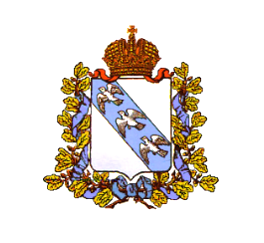 АДМИНИСТРАЦИЯ ПРИЛЕПСКОГО СЕЛЬСОВЕТА КОНЫШЕВСКОГО РАЙОНА КУРСКОЙ  ОБЛАСТИПОСТАНОВЛЕНИЕот 20.07.2021 №11-па д. ПрилепыОб утверждении отчета об исполнении бюджета Прилепского сельсовета Конышевского района Курской области за 1-е полугодие2021 годаВ соответствии с пунктом 5 статьи 264.2 Бюджетного кодекса Российской Федерации, статьей 47 части 2 Федерального закона № 131-ФЗ от 06.10.2003 года «Об общих принципах организации местного самоуправления в российской Федерации», Администрация Прилепского сельсовета ПОСТАНОВЛЯЕТ:Утвердить прилагаемый отчет об исполнении бюджета Прилепского сельсовета Конышевского района Курской области за 1-е полугодие 2021 года по доходам в сумме 3 319 192,98 рублей, по расходам в сумме 2 141 695,75 рублей с профицитом бюджета Прилепского сельсовета в сумме 1 177 497,23 рублей.     2. Начальнику отдела – главному бухгалтеру Администрации Прилепского сельсовета  в срок до 20 июля 2021 года направить отчет об исполнении бюджета Прилепского сельсовета за 1-е полугодие 2021 года в Контрольно-счетный орган  Конышевского района – Ревизионную комиссию Конышевского района.     3. Контроль за исполнением настоящего постановления оставляю за собой.     4. Постановление вступает в силу со дня его подписания и подлежит опубликованию на официальном сайте Администрации Прилепского сельсовета http://prilepy.ru/.Глава Прилепского сельсовета                                                 Л.А. Дрючин                      ОТЧЕТ ОБ ИСПОЛНЕНИИ БЮДЖЕТАОТЧЕТ ОБ ИСПОЛНЕНИИ БЮДЖЕТАОТЧЕТ ОБ ИСПОЛНЕНИИ БЮДЖЕТАОТЧЕТ ОБ ИСПОЛНЕНИИ БЮДЖЕТАОТЧЕТ ОБ ИСПОЛНЕНИИ БЮДЖЕТАОТЧЕТ ОБ ИСПОЛНЕНИИ БЮДЖЕТАОТЧЕТ ОБ ИСПОЛНЕНИИ БЮДЖЕТАОТЧЕТ ОБ ИСПОЛНЕНИИ БЮДЖЕТАОТЧЕТ ОБ ИСПОЛНЕНИИ БЮДЖЕТАКодыФорма по ОКУД0503117на 01 июля 2021 г.на 01 июля 2021 г.на 01 июля 2021 г.на 01 июля 2021 г.на 01 июля 2021 г.на 01 июля 2021 г.на 01 июля 2021 г.Дата01.07.2021Наименованиепо ОКПО4179438финансового органаПрилепский сельсоветПрилепский сельсоветПрилепский сельсоветПрилепский сельсоветПрилепский сельсоветПрилепский сельсоветГлава по БКНаименование публично-правового образованияНаименование публично-правового образованияНаименование публично-правового образованияПрилепский сельсоветПрилепский сельсоветПрилепский сельсоветПрилепский сельсоветпо ОКТМО38616440Периодичность: МесячнаяЕдиница измерения: руб.3831. Доходы1. Доходы1. Доходы1. Доходы1. Доходы1. Доходы1. Доходы1. Доходы1. ДоходыНаименование показателяНаименование показателяКод строкиКод строкиКод дохода по бюджетной классификацииУтвержденные бюджетные назначенияУтвержденные бюджетные назначенияИсполненоНеисполненные назначения112234456Доходы бюджета - всего, в том числе:Доходы бюджета - всего, в том числе:010010Х  5 870 151,00  5 870 151,00  3 319 192,98  2 550 958,02НАЛОГОВЫЕ И НЕНАЛОГОВЫЕ ДОХОДЫНАЛОГОВЫЕ И НЕНАЛОГОВЫЕ ДОХОДЫ010010000 1 00 00000 00 0000 000  2 668 830,00  2 668 830,00  1 627 900,29  1 040 929,71НАЛОГИ НА ПРИБЫЛЬ, ДОХОДЫНАЛОГИ НА ПРИБЫЛЬ, ДОХОДЫ010010000 1 01 00000 00 0000 000   173 007,00   173 007,00   86 022,70   86 984,30Налог на доходы физических лицНалог на доходы физических лиц010010000 1 01 02000 01 0000 110   173 007,00   173 007,00   86 022,70   86 984,30Налог на доходы физических лиц с доходов, источником которых является налоговый агент, за исключением доходов, в отношении которых исчисление и уплата налога осуществляются в соответствии со статьями 227, 227.1 и 228 Налогового кодекса Российской ФедерацииНалог на доходы физических лиц с доходов, источником которых является налоговый агент, за исключением доходов, в отношении которых исчисление и уплата налога осуществляются в соответствии со статьями 227, 227.1 и 228 Налогового кодекса Российской Федерации010010000 1 01 02010 01 0000 110   171 970,00   171 970,00   85 762,70   86 207,30Налог на доходы физических лиц с доходов,  полученных физическими лицами в соответствии со статьей 228 Налогового Кодекса Российской ФедерацииНалог на доходы физических лиц с доходов,  полученных физическими лицами в соответствии со статьей 228 Налогового Кодекса Российской Федерации010010000 1 01 02030 01 0000 110   1 037,00   1 037,00    260,00    777,00НАЛОГИ НА СОВОКУПНЫЙ ДОХОДНАЛОГИ НА СОВОКУПНЫЙ ДОХОД010010000 1 05 00000 00 0000 000   282 311,00   282 311,00   424 558,75-   142 247,75Единый сельскохозяйственный налогЕдиный сельскохозяйственный налог010010000 1 05 03000 01 0000 110   282 311,00   282 311,00   424 558,75-   142 247,75Единый сельскохозяйственный налогЕдиный сельскохозяйственный налог010010000 1 05 03010 01 0000 110   282 311,00   282 311,00   424 558,75-   142 247,75НАЛОГИ НА ИМУЩЕСТВОНАЛОГИ НА ИМУЩЕСТВО010010000 1 06 00000 00 0000 000  1 201 893,00  1 201 893,00   391 834,28   810 058,72Налог на имущество физических лицНалог на имущество физических лиц010010000 1 06 01000 00 0000 110   100 266,00   100 266,00   10 105,50   90 160,50Налог на имущество физических лиц, взимаемый по ставкам, применяемым к объектам налогообложения, расположенным в границах сельских поселенийНалог на имущество физических лиц, взимаемый по ставкам, применяемым к объектам налогообложения, расположенным в границах сельских поселений010010000 1 06 01030 10 0000 110   100 266,00   100 266,00   10 105,50   90 160,50Земельный налогЗемельный налог010010000 1 06 06000 00 0000 110  1 101 627,00  1 101 627,00   381 728,78   719 898,22Земельный налог с организаций Земельный налог с организаций 010010000 1 06 06030 00 0000 110   876 627,00   876 627,00   342 839,86   533 787,14Земельный налог с организаций, обладающих земельным участком, расположенным в границах сельских  поселенийЗемельный налог с организаций, обладающих земельным участком, расположенным в границах сельских  поселений010010000 1 06 06033 10 0000 110   876 627,00   876 627,00   342 839,86   533 787,14Земельный налог с физических лицЗемельный налог с физических лиц010010000 1 06 06040 00 0000 110   225 000,00   225 000,00   38 888,92   186 111,08Земельный налог с физических лиц, обладающих земельным участком, расположенным в границах сельских поселенийЗемельный налог с физических лиц, обладающих земельным участком, расположенным в границах сельских поселений010010000 1 06 06043 10 0000 110   225 000,00   225 000,00   38 888,92   186 111,08ДОХОДЫ ОТ ИСПОЛЬЗОВАНИЯ ИМУЩЕСТВА, НАХОДЯЩЕГОСЯ В ГОСУДАРСТВЕННОЙ И МУНИЦИПАЛЬНОЙ СОБСТВЕННОСТИДОХОДЫ ОТ ИСПОЛЬЗОВАНИЯ ИМУЩЕСТВА, НАХОДЯЩЕГОСЯ В ГОСУДАРСТВЕННОЙ И МУНИЦИПАЛЬНОЙ СОБСТВЕННОСТИ010010000 1 11 00000 00 0000 000   706 881,00   706 881,00   481 503,56   225 377,44Доходы, получаемые в виде арендной либо иной платы за передачу в возмездное пользование государственного и муниципального имущества (за исключением имущества бюджетных и автономных учреждений, а также имущества государственных и муниципальных унитарных предприятий, в том числе казенных)Доходы, получаемые в виде арендной либо иной платы за передачу в возмездное пользование государственного и муниципального имущества (за исключением имущества бюджетных и автономных учреждений, а также имущества государственных и муниципальных унитарных предприятий, в том числе казенных)010010000 1 11 05000 00 0000 120   706 881,00   706 881,00   481 503,56   225 377,44Доходы, получаемые в виде арендной платы за земли после разграничения государственной собственности на землю, а также средства от продажи права на заключение договоров аренды указанных земельных участков (за исключением земельных участков бюджетных и автономных учреждений)Доходы, получаемые в виде арендной платы за земли после разграничения государственной собственности на землю, а также средства от продажи права на заключение договоров аренды указанных земельных участков (за исключением земельных участков бюджетных и автономных учреждений)010010000 1 11 05020 00 0000 120   706 881,00   706 881,00   481 503,56   225 377,44Доходы, получаемые в виде арендной платы, а также средства от продажи права на заключение договоров аренды за земли, находящиеся в собственности сельских  поселений (за исключением земельных участков муниципальных бюджетных и автономных учреждений)Доходы, получаемые в виде арендной платы, а также средства от продажи права на заключение договоров аренды за земли, находящиеся в собственности сельских  поселений (за исключением земельных участков муниципальных бюджетных и автономных учреждений)010010000 1 11 05025 10 0000 120   706 881,00   706 881,00   481 503,56   225 377,44ДОХОДЫ ОТ ОКАЗАНИЯ ПЛАТНЫХ УСЛУГ И КОМПЕНСАЦИИ ЗАТРАТ ГОСУДАРСТВАДОХОДЫ ОТ ОКАЗАНИЯ ПЛАТНЫХ УСЛУГ И КОМПЕНСАЦИИ ЗАТРАТ ГОСУДАРСТВА010010000 1 13 00000 00 0000 000   241 000,00   241 000,00   243 981,00-   2 981,00Доходы от компенсации затрат государстваДоходы от компенсации затрат государства010010000 1 13 02000 00 0000 130   241 000,00   241 000,00   243 981,00-   2 981,00Прочие доходы от компенсации затрат государства Прочие доходы от компенсации затрат государства 010010000 1 13 02990 00 0000 130   241 000,00   241 000,00   243 981,00-   2 981,00Прочие доходы от компенсации затрат бюджетов сельских поселенийПрочие доходы от компенсации затрат бюджетов сельских поселений010010000 1 13 02995 10 0000 130   241 000,00   241 000,00   243 981,00-   2 981,00ПРОЧИЕ НЕНАЛОГОВЫЕ ДОХОДЫПРОЧИЕ НЕНАЛОГОВЫЕ ДОХОДЫ010010000 1 17 00000 00 0000 000   63 738,00   63 738,00-   63 738,00Инициативные платежиИнициативные платежи010010000 1 17 15000 00 0000 150   63 738,00   63 738,00-   63 738,00Инициативные платежи, зачисляемые в бюджеты сельских поселенийИнициативные платежи, зачисляемые в бюджеты сельских поселений010010000 1 17 15030 10 0000 150   63 738,00   63 738,00-   63 738,00БЕЗВОЗМЕЗДНЫЕ ПОСТУПЛЕНИЯБЕЗВОЗМЕЗДНЫЕ ПОСТУПЛЕНИЯ010010000 2 00 00000 00 0000 000  3 201 321,00  3 201 321,00  1 691 292,69  1 510 028,31БЕЗВОЗМЕЗДНЫЕ ПОСТУПЛЕНИЯ ОТ ДРУГИХ БЮДЖЕТОВ БЮДЖЕТНОЙ СИСТЕМЫ РОССИЙСКОЙ ФЕДЕРАЦИИБЕЗВОЗМЕЗДНЫЕ ПОСТУПЛЕНИЯ ОТ ДРУГИХ БЮДЖЕТОВ БЮДЖЕТНОЙ СИСТЕМЫ РОССИЙСКОЙ ФЕДЕРАЦИИ010010000 2 02 00000 00 0000 000  3 147 870,00  3 147 870,00  1 681 292,69  1 466 577,31Дотации бюджетам бюджетной системы Российской ФедерацииДотации бюджетам бюджетной системы Российской Федерации010010000 2 02 10000 00 0000 150  1 544 085,00  1 544 085,00  1 275 239,00   268 846,00Дотации бюджетам на поддержку мер по обеспечению сбалансированности бюджетовДотации бюджетам на поддержку мер по обеспечению сбалансированности бюджетов010010000 2 02 15002 00 0000 150   898 863,00   898 863,00   898 863,00    0,00Дотации бюджетам сельских поселений на поддержку мер по обеспечению сбалансированности бюджетовДотации бюджетам сельских поселений на поддержку мер по обеспечению сбалансированности бюджетов010010000 2 02 15002 10 0000 150   898 863,00   898 863,00   898 863,00    0,00Дотации на выравнивание бюджетной обеспеченности из бюджетов муниципальных районов, городских округов с внутригородским делениемДотации на выравнивание бюджетной обеспеченности из бюджетов муниципальных районов, городских округов с внутригородским делением010010000 2 02 16001 00 0000 150   645 222,00   645 222,00   376 376,00   268 846,00Дотации бюджетам сельских поселений на выравнивание бюджетной обеспеченности из бюджетов муниципальных районовДотации бюджетам сельских поселений на выравнивание бюджетной обеспеченности из бюджетов муниципальных районов010010000 2 02 16001 10 0000 150   645 222,00   645 222,00   376 376,00   268 846,00Субсидии бюджетам бюджетной системы Российской Федерации (межбюджетные субсидии)Субсидии бюджетам бюджетной системы Российской Федерации (межбюджетные субсидии)010010000 2 02 20000 00 0000 150  1 343 127,00  1 343 127,00   265 752,69  1 077 374,31Субсидии бюджетам на обеспечение комплексного развития сельских территорийСубсидии бюджетам на обеспечение комплексного развития сельских территорий010010000 2 02 25576 00 0000 150   187 078,00   187 078,00   70 154,69   116 923,31Субсидии бюджетам сельских поселений на обеспечение комплексного развития сельских территорийСубсидии бюджетам сельских поселений на обеспечение комплексного развития сельских территорий010010000 2 02 25576 10 0000 150   187 078,00   187 078,00   70 154,69   116 923,31Прочие субсидииПрочие субсидии010010000 2 02 29999 00 0000 150  1 156 049,00  1 156 049,00   195 598,00   960 451,00Прочие субсидии бюджетам сельских поселенийПрочие субсидии бюджетам сельских поселений010010000 2 02 29999 10 0000 150  1 156 049,00  1 156 049,00   195 598,00   960 451,00Субвенции бюджетам бюджетной системы Российской ФедерацииСубвенции бюджетам бюджетной системы Российской Федерации010010000 2 02 30000 00 0000 150   89 267,00   89 267,00   44 634,00   44 633,00Субвенции бюджетам на осуществление первичного воинского учета на территориях, где отсутствуют военные комиссариатыСубвенции бюджетам на осуществление первичного воинского учета на территориях, где отсутствуют военные комиссариаты010010000 2 02 35118 00 0000 150   89 267,00   89 267,00   44 634,00   44 633,00Субвенции бюджетам сельских поселений на осуществление первичного воинского учета на территориях, где отсутствуют военные комиссариатыСубвенции бюджетам сельских поселений на осуществление первичного воинского учета на территориях, где отсутствуют военные комиссариаты010010000 2 02 35118 10 0000 150   89 267,00   89 267,00   44 634,00   44 633,00Иные межбюджетные трансфертыИные межбюджетные трансферты010010000 2 02 40000 00 0000 150   171 391,00   171 391,00   95 667,00   75 724,00Межбюджетные трансферты, передаваемые бюджетам муниципальных образований на осуществление части полномочий по решению вопросов местного значения в соответствии с заключенными соглашениямиМежбюджетные трансферты, передаваемые бюджетам муниципальных образований на осуществление части полномочий по решению вопросов местного значения в соответствии с заключенными соглашениями010010000 2 02 40014 00 0000 150   171 391,00   171 391,00   95 667,00   75 724,00Межбюджетные трансферты, передаваемые бюджетам сельских поселений из бюджетов муниципальных районов на осуществление части полномочий по решению вопросов местного значения в соответствии с заключенными соглашениямиМежбюджетные трансферты, передаваемые бюджетам сельских поселений из бюджетов муниципальных районов на осуществление части полномочий по решению вопросов местного значения в соответствии с заключенными соглашениями010010000 2 02 40014 10 0000 150   171 391,00   171 391,00   95 667,00   75 724,00ПРОЧИЕ БЕЗВОЗМЕЗДНЫЕ ПОСТУПЛЕНИЯПРОЧИЕ БЕЗВОЗМЕЗДНЫЕ ПОСТУПЛЕНИЯ010010000 2 07 00000 00 0000 000   53 451,00   53 451,00   10 000,00   43 451,00Прочие безвозмездные поступления в бюджеты сельских поселенийПрочие безвозмездные поступления в бюджеты сельских поселений010010000 2 07 05000 10 0000 150   53 451,00   53 451,00   10 000,00   43 451,00Прочие безвозмездные поступления в бюджеты сельских поселенийПрочие безвозмездные поступления в бюджеты сельских поселений010010000 2 07 05030 10 0000 150   53 451,00   53 451,00   10 000,00   43 451,00Форма 0503117 с.2Форма 0503117 с.22. Расходы бюджета2. Расходы бюджета2. Расходы бюджета2. Расходы бюджета2. Расходы бюджета2. Расходы бюджета2. Расходы бюджета2. Расходы бюджета2. Расходы бюджета2. Расходы бюджета2. Расходы бюджета2. Расходы бюджета2. Расходы бюджета2. Расходы бюджета2. Расходы бюджета2. Расходы бюджета2. Расходы бюджета2. Расходы бюджета2. Расходы бюджета2. Расходы бюджета2. Расходы бюджета2. Расходы бюджета2. Расходы бюджета2. Расходы бюджета2. Расходы бюджета2. Расходы бюджетаНаименование показателяНаименование показателяНаименование показателяНаименование показателяНаименование показателяКод строкиКод строкиКод строкиКод строкиКод строкиКод строкиКод строкиКод расхода по бюджетной классификацииКод расхода по бюджетной классификацииКод расхода по бюджетной классификацииКод расхода по бюджетной классификацииКод расхода по бюджетной классификацииКод расхода по бюджетной классификацииУтвержденные бюджетные назначенияУтвержденные бюджетные назначенияИсполненоИсполненоНеисполненные назначенияНеисполненные назначенияНеисполненные назначения1111122222223333334455666Расходы бюджета -  всего, в том числе:Расходы бюджета -  всего, в том числе:Расходы бюджета -  всего, в том числе:Расходы бюджета -  всего, в том числе:Расходы бюджета -  всего, в том числе:200200200200200200200ХХХХХХ  6 114 797,69  6 114 797,69  2 141 695,75  2 141 695,75  3 973 101,94  3 973 101,94  3 973 101,94Итого по всем ГРБСИтого по всем ГРБСИтого по всем ГРБСИтого по всем ГРБСИтого по всем ГРБС200200200200200200200000 0000 0000000000 000 000000 0000 0000000000 000 000000 0000 0000000000 000 000000 0000 0000000000 000 000000 0000 0000000000 000 000000 0000 0000000000 000 000  6 114 797,69  6 114 797,69  2 141 695,75  2 141 695,75  3 973 101,94  3 973 101,94  3 973 101,94Общегосударственные вопросыОбщегосударственные вопросыОбщегосударственные вопросыОбщегосударственные вопросыОбщегосударственные вопросы200200200200200200200000 0100 0000000000 000 000000 0100 0000000000 000 000000 0100 0000000000 000 000000 0100 0000000000 000 000000 0100 0000000000 000 000000 0100 0000000000 000 000  2 078 484,00  2 078 484,00  1 011 876,67  1 011 876,67  1 066 607,33  1 066 607,33  1 066 607,33Функционирование высшего должностного лица субъекта Российской Федерации и муниципального образованияФункционирование высшего должностного лица субъекта Российской Федерации и муниципального образованияФункционирование высшего должностного лица субъекта Российской Федерации и муниципального образованияФункционирование высшего должностного лица субъекта Российской Федерации и муниципального образованияФункционирование высшего должностного лица субъекта Российской Федерации и муниципального образования200200200200200200200000 0102 0000000000 000 000000 0102 0000000000 000 000000 0102 0000000000 000 000000 0102 0000000000 000 000000 0102 0000000000 000 000000 0102 0000000000 000 000   555 341,00   555 341,00   175 781,68   175 781,68   379 559,32   379 559,32   379 559,32Обеспечение функционирования высшего должностного лица Курской областиОбеспечение функционирования высшего должностного лица Курской областиОбеспечение функционирования высшего должностного лица Курской областиОбеспечение функционирования высшего должностного лица Курской областиОбеспечение функционирования высшего должностного лица Курской области200200200200200200200000 0102 7100000000 000 000000 0102 7100000000 000 000000 0102 7100000000 000 000000 0102 7100000000 000 000000 0102 7100000000 000 000000 0102 7100000000 000 000   555 341,00   555 341,00   175 781,68   175 781,68   379 559,32   379 559,32   379 559,32Высшее должностное лицо Курской областиВысшее должностное лицо Курской областиВысшее должностное лицо Курской областиВысшее должностное лицо Курской областиВысшее должностное лицо Курской области200200200200200200200000 0102 7110000000 000 000000 0102 7110000000 000 000000 0102 7110000000 000 000000 0102 7110000000 000 000000 0102 7110000000 000 000000 0102 7110000000 000 000   555 341,00   555 341,00   175 781,68   175 781,68   379 559,32   379 559,32   379 559,32Обеспечение деятельности и выполнение функций органов местного самоуправленияОбеспечение деятельности и выполнение функций органов местного самоуправленияОбеспечение деятельности и выполнение функций органов местного самоуправленияОбеспечение деятельности и выполнение функций органов местного самоуправленияОбеспечение деятельности и выполнение функций органов местного самоуправления200200200200200200200000 0102 71100С1402 000 000000 0102 71100С1402 000 000000 0102 71100С1402 000 000000 0102 71100С1402 000 000000 0102 71100С1402 000 000000 0102 71100С1402 000 000   555 341,00   555 341,00   175 781,68   175 781,68   379 559,32   379 559,32   379 559,32Расходы на выплаты персоналу в целях обеспечения выполнения функций государственными (муниципальными) органами, казенными учреждениями, органами управления государственными внебюджетными фондами Расходы на выплаты персоналу в целях обеспечения выполнения функций государственными (муниципальными) органами, казенными учреждениями, органами управления государственными внебюджетными фондами Расходы на выплаты персоналу в целях обеспечения выполнения функций государственными (муниципальными) органами, казенными учреждениями, органами управления государственными внебюджетными фондами Расходы на выплаты персоналу в целях обеспечения выполнения функций государственными (муниципальными) органами, казенными учреждениями, органами управления государственными внебюджетными фондами Расходы на выплаты персоналу в целях обеспечения выполнения функций государственными (муниципальными) органами, казенными учреждениями, органами управления государственными внебюджетными фондами 200200200200200200200000 0102 71100С1402 100 000000 0102 71100С1402 100 000000 0102 71100С1402 100 000000 0102 71100С1402 100 000000 0102 71100С1402 100 000000 0102 71100С1402 100 000   555 341,00   555 341,00   175 781,68   175 781,68   379 559,32   379 559,32   379 559,32Расходы на выплаты персоналу государственных (муниципальных) органовРасходы на выплаты персоналу государственных (муниципальных) органовРасходы на выплаты персоналу государственных (муниципальных) органовРасходы на выплаты персоналу государственных (муниципальных) органовРасходы на выплаты персоналу государственных (муниципальных) органов200200200200200200200000 0102 71100С1402 120 000000 0102 71100С1402 120 000000 0102 71100С1402 120 000000 0102 71100С1402 120 000000 0102 71100С1402 120 000000 0102 71100С1402 120 000   555 341,00   555 341,00   175 781,68   175 781,68   379 559,32   379 559,32   379 559,32Фонд оплаты труда государственных (муниципальных) органовФонд оплаты труда государственных (муниципальных) органовФонд оплаты труда государственных (муниципальных) органовФонд оплаты труда государственных (муниципальных) органовФонд оплаты труда государственных (муниципальных) органов200200200200200200200000 0102 71100С1402 121 000000 0102 71100С1402 121 000000 0102 71100С1402 121 000000 0102 71100С1402 121 000000 0102 71100С1402 121 000000 0102 71100С1402 121 000   387 629,00   387 629,00   138 604,21   138 604,21   249 024,79   249 024,79   249 024,79РасходыРасходыРасходыРасходыРасходы200200200200200200200000 0102 71100С1402 121 200000 0102 71100С1402 121 200000 0102 71100С1402 121 200000 0102 71100С1402 121 200000 0102 71100С1402 121 200000 0102 71100С1402 121 200   387 629,00   387 629,00   138 604,21   138 604,21   249 024,79   249 024,79   249 024,79Оплата труда и начисления на выплаты по оплате труда               Оплата труда и начисления на выплаты по оплате труда               Оплата труда и начисления на выплаты по оплате труда               Оплата труда и начисления на выплаты по оплате труда               Оплата труда и начисления на выплаты по оплате труда               200200200200200200200000 0102 71100С1402 121 210000 0102 71100С1402 121 210000 0102 71100С1402 121 210000 0102 71100С1402 121 210000 0102 71100С1402 121 210000 0102 71100С1402 121 210   387 629,00   387 629,00   138 604,21   138 604,21   249 024,79   249 024,79   249 024,79Заработная платаЗаработная платаЗаработная платаЗаработная платаЗаработная плата200200200200200200200000 0102 71100С1402 121 211000 0102 71100С1402 121 211000 0102 71100С1402 121 211000 0102 71100С1402 121 211000 0102 71100С1402 121 211000 0102 71100С1402 121 211   387 629,00   387 629,00   138 604,21   138 604,21   249 024,79   249 024,79   249 024,79Взносы по обязательному социальному страхованию на выплаты денежного содержания и иные выплаты работникам государственных (муниципальных) органовВзносы по обязательному социальному страхованию на выплаты денежного содержания и иные выплаты работникам государственных (муниципальных) органовВзносы по обязательному социальному страхованию на выплаты денежного содержания и иные выплаты работникам государственных (муниципальных) органовВзносы по обязательному социальному страхованию на выплаты денежного содержания и иные выплаты работникам государственных (муниципальных) органовВзносы по обязательному социальному страхованию на выплаты денежного содержания и иные выплаты работникам государственных (муниципальных) органов200200200200200200200000 0102 71100С1402 129 000000 0102 71100С1402 129 000000 0102 71100С1402 129 000000 0102 71100С1402 129 000000 0102 71100С1402 129 000000 0102 71100С1402 129 000   167 712,00   167 712,00   37 177,47   37 177,47   130 534,53   130 534,53   130 534,53РасходыРасходыРасходыРасходыРасходы200200200200200200200000 0102 71100С1402 129 200000 0102 71100С1402 129 200000 0102 71100С1402 129 200000 0102 71100С1402 129 200000 0102 71100С1402 129 200000 0102 71100С1402 129 200   167 712,00   167 712,00   37 177,47   37 177,47   130 534,53   130 534,53   130 534,53Оплата труда и начисления на выплаты по оплате труда               Оплата труда и начисления на выплаты по оплате труда               Оплата труда и начисления на выплаты по оплате труда               Оплата труда и начисления на выплаты по оплате труда               Оплата труда и начисления на выплаты по оплате труда               200200200200200200200000 0102 71100С1402 129 210000 0102 71100С1402 129 210000 0102 71100С1402 129 210000 0102 71100С1402 129 210000 0102 71100С1402 129 210000 0102 71100С1402 129 210   167 712,00   167 712,00   37 177,47   37 177,47   130 534,53   130 534,53   130 534,53Начисления на выплаты по оплате трудаНачисления на выплаты по оплате трудаНачисления на выплаты по оплате трудаНачисления на выплаты по оплате трудаНачисления на выплаты по оплате труда200200200200200200200000 0102 71100С1402 129 213000 0102 71100С1402 129 213000 0102 71100С1402 129 213000 0102 71100С1402 129 213000 0102 71100С1402 129 213000 0102 71100С1402 129 213   167 712,00   167 712,00   37 177,47   37 177,47   130 534,53   130 534,53   130 534,53Функционирование Правительства Российской Федерации, высших исполнительных органов государственной власти субъектов Российской Федерации, местных администрацийФункционирование Правительства Российской Федерации, высших исполнительных органов государственной власти субъектов Российской Федерации, местных администрацийФункционирование Правительства Российской Федерации, высших исполнительных органов государственной власти субъектов Российской Федерации, местных администрацийФункционирование Правительства Российской Федерации, высших исполнительных органов государственной власти субъектов Российской Федерации, местных администрацийФункционирование Правительства Российской Федерации, высших исполнительных органов государственной власти субъектов Российской Федерации, местных администраций200200200200200200200000 0104 0000000000 000 000000 0104 0000000000 000 000000 0104 0000000000 000 000000 0104 0000000000 000 000000 0104 0000000000 000 000000 0104 0000000000 000 000  1 029 350,00  1 029 350,00   598 888,10   598 888,10   430 461,90   430 461,90   430 461,90Государственная программа Курской области "Защита населения и территорий от чрезвычайных ситуаций, обеспечение пожарной безопасности и безопасности людей на водных объектах"Государственная программа Курской области "Защита населения и территорий от чрезвычайных ситуаций, обеспечение пожарной безопасности и безопасности людей на водных объектах"Государственная программа Курской области "Защита населения и территорий от чрезвычайных ситуаций, обеспечение пожарной безопасности и безопасности людей на водных объектах"Государственная программа Курской области "Защита населения и территорий от чрезвычайных ситуаций, обеспечение пожарной безопасности и безопасности людей на водных объектах"Государственная программа Курской области "Защита населения и территорий от чрезвычайных ситуаций, обеспечение пожарной безопасности и безопасности людей на водных объектах"200200200200200200200000 0104 0900000000 000 000000 0104 0900000000 000 000000 0104 0900000000 000 000000 0104 0900000000 000 000000 0104 0900000000 000 000000 0104 0900000000 000 000   3 600,00   3 600,00--   3 600,00   3 600,00   3 600,00Подпрограмма "Снижение рисков и смягчение последствий чрезвычайных ситуаций природного и техногенного характера в Курской области"Подпрограмма "Снижение рисков и смягчение последствий чрезвычайных ситуаций природного и техногенного характера в Курской области"Подпрограмма "Снижение рисков и смягчение последствий чрезвычайных ситуаций природного и техногенного характера в Курской области"Подпрограмма "Снижение рисков и смягчение последствий чрезвычайных ситуаций природного и техногенного характера в Курской области"Подпрограмма "Снижение рисков и смягчение последствий чрезвычайных ситуаций природного и техногенного характера в Курской области"200200200200200200200000 0104 0910000000 000 000000 0104 0910000000 000 000000 0104 0910000000 000 000000 0104 0910000000 000 000000 0104 0910000000 000 000000 0104 0910000000 000 000   3 600,00   3 600,00--   3 600,00   3 600,00   3 600,00Основное мероприятие "Обеспечение эффективного функционирования системы гражданской обороны, защиты населения и территорий от чрезвычайных ситуаций, безопасности людей на водных объектах"Основное мероприятие "Обеспечение эффективного функционирования системы гражданской обороны, защиты населения и территорий от чрезвычайных ситуаций, безопасности людей на водных объектах"Основное мероприятие "Обеспечение эффективного функционирования системы гражданской обороны, защиты населения и территорий от чрезвычайных ситуаций, безопасности людей на водных объектах"Основное мероприятие "Обеспечение эффективного функционирования системы гражданской обороны, защиты населения и территорий от чрезвычайных ситуаций, безопасности людей на водных объектах"Основное мероприятие "Обеспечение эффективного функционирования системы гражданской обороны, защиты населения и территорий от чрезвычайных ситуаций, безопасности людей на водных объектах"200200200200200200200000 0104 0910100000 000 000000 0104 0910100000 000 000000 0104 0910100000 000 000000 0104 0910100000 000 000000 0104 0910100000 000 000000 0104 0910100000 000 000   3 600,00   3 600,00--   3 600,00   3 600,00   3 600,00Мероприятия, направленные на развитие муниципальной службыМероприятия, направленные на развитие муниципальной службыМероприятия, направленные на развитие муниципальной службыМероприятия, направленные на развитие муниципальной службыМероприятия, направленные на развитие муниципальной службы200200200200200200200000 0104 09101С1437 000 000000 0104 09101С1437 000 000000 0104 09101С1437 000 000000 0104 09101С1437 000 000000 0104 09101С1437 000 000000 0104 09101С1437 000 000   3 600,00   3 600,00--   3 600,00   3 600,00   3 600,00Закупка товаров, работ и услуг для обеспечения государственных (муниципальных) нуждЗакупка товаров, работ и услуг для обеспечения государственных (муниципальных) нуждЗакупка товаров, работ и услуг для обеспечения государственных (муниципальных) нуждЗакупка товаров, работ и услуг для обеспечения государственных (муниципальных) нуждЗакупка товаров, работ и услуг для обеспечения государственных (муниципальных) нужд200200200200200200200000 0104 09101С1437 200 000000 0104 09101С1437 200 000000 0104 09101С1437 200 000000 0104 09101С1437 200 000000 0104 09101С1437 200 000000 0104 09101С1437 200 000   3 600,00   3 600,00--   3 600,00   3 600,00   3 600,00Иные закупки товаров, работ и услуг для обеспечения государственных (муниципальных) нуждИные закупки товаров, работ и услуг для обеспечения государственных (муниципальных) нуждИные закупки товаров, работ и услуг для обеспечения государственных (муниципальных) нуждИные закупки товаров, работ и услуг для обеспечения государственных (муниципальных) нуждИные закупки товаров, работ и услуг для обеспечения государственных (муниципальных) нужд200200200200200200200000 0104 09101С1437 240 000000 0104 09101С1437 240 000000 0104 09101С1437 240 000000 0104 09101С1437 240 000000 0104 09101С1437 240 000000 0104 09101С1437 240 000   3 600,00   3 600,00--   3 600,00   3 600,00   3 600,00Прочая закупка товаров, работ и услугПрочая закупка товаров, работ и услугПрочая закупка товаров, работ и услугПрочая закупка товаров, работ и услугПрочая закупка товаров, работ и услуг200200200200200200200000 0104 09101С1437 244 000000 0104 09101С1437 244 000000 0104 09101С1437 244 000000 0104 09101С1437 244 000000 0104 09101С1437 244 000000 0104 09101С1437 244 000   3 600,00   3 600,00--   3 600,00   3 600,00   3 600,00РасходыРасходыРасходыРасходыРасходы200200200200200200200000 0104 09101С1437 244 200000 0104 09101С1437 244 200000 0104 09101С1437 244 200000 0104 09101С1437 244 200000 0104 09101С1437 244 200000 0104 09101С1437 244 200   3 600,00   3 600,00--   3 600,00   3 600,00   3 600,00Оплата работ, услуг                                      Оплата работ, услуг                                      Оплата работ, услуг                                      Оплата работ, услуг                                      Оплата работ, услуг                                      200200200200200200200000 0104 09101С1437 244 220000 0104 09101С1437 244 220000 0104 09101С1437 244 220000 0104 09101С1437 244 220000 0104 09101С1437 244 220000 0104 09101С1437 244 220   3 600,00   3 600,00--   3 600,00   3 600,00   3 600,00Прочие работы, услуги                                           Прочие работы, услуги                                           Прочие работы, услуги                                           Прочие работы, услуги                                           Прочие работы, услуги                                           200200200200200200200000 0104 09101С1437 244 226000 0104 09101С1437 244 226000 0104 09101С1437 244 226000 0104 09101С1437 244 226000 0104 09101С1437 244 226000 0104 09101С1437 244 226   3 600,00   3 600,00--   3 600,00   3 600,00   3 600,00Обеспечение деятельности Депутатов Государственной Думы и их  помощниковОбеспечение деятельности Депутатов Государственной Думы и их  помощниковОбеспечение деятельности Депутатов Государственной Думы и их  помощниковОбеспечение деятельности Депутатов Государственной Думы и их  помощниковОбеспечение деятельности Депутатов Государственной Думы и их  помощников200200200200200200200000 0104 7300000000 000 000000 0104 7300000000 000 000000 0104 7300000000 000 000000 0104 7300000000 000 000000 0104 7300000000 000 000000 0104 7300000000 000 000  1 025 750,00  1 025 750,00   598 888,10   598 888,10   426 861,90   426 861,90   426 861,90Депутаты Государственной Думы и их помощникиДепутаты Государственной Думы и их помощникиДепутаты Государственной Думы и их помощникиДепутаты Государственной Думы и их помощникиДепутаты Государственной Думы и их помощники200200200200200200200000 0104 7310000000 000 000000 0104 7310000000 000 000000 0104 7310000000 000 000000 0104 7310000000 000 000000 0104 7310000000 000 000000 0104 7310000000 000 000  1 025 750,00  1 025 750,00   598 888,10   598 888,10   426 861,90   426 861,90   426 861,90Обеспечение деятельности и выполнение функций органов местного самоуправленияОбеспечение деятельности и выполнение функций органов местного самоуправленияОбеспечение деятельности и выполнение функций органов местного самоуправленияОбеспечение деятельности и выполнение функций органов местного самоуправленияОбеспечение деятельности и выполнение функций органов местного самоуправления200200200200200200200000 0104 73100С1402 000 000000 0104 73100С1402 000 000000 0104 73100С1402 000 000000 0104 73100С1402 000 000000 0104 73100С1402 000 000000 0104 73100С1402 000 000  1 025 750,00  1 025 750,00   598 888,10   598 888,10   426 861,90   426 861,90   426 861,90Расходы на выплаты персоналу в целях обеспечения выполнения функций государственными (муниципальными) органами, казенными учреждениями, органами управления государственными внебюджетными фондами Расходы на выплаты персоналу в целях обеспечения выполнения функций государственными (муниципальными) органами, казенными учреждениями, органами управления государственными внебюджетными фондами Расходы на выплаты персоналу в целях обеспечения выполнения функций государственными (муниципальными) органами, казенными учреждениями, органами управления государственными внебюджетными фондами Расходы на выплаты персоналу в целях обеспечения выполнения функций государственными (муниципальными) органами, казенными учреждениями, органами управления государственными внебюджетными фондами Расходы на выплаты персоналу в целях обеспечения выполнения функций государственными (муниципальными) органами, казенными учреждениями, органами управления государственными внебюджетными фондами 200200200200200200200000 0104 73100С1402 100 000000 0104 73100С1402 100 000000 0104 73100С1402 100 000000 0104 73100С1402 100 000000 0104 73100С1402 100 000000 0104 73100С1402 100 000  1 019 736,00  1 019 736,00   598 888,10   598 888,10   420 847,90   420 847,90   420 847,90Расходы на выплаты персоналу государственных (муниципальных) органовРасходы на выплаты персоналу государственных (муниципальных) органовРасходы на выплаты персоналу государственных (муниципальных) органовРасходы на выплаты персоналу государственных (муниципальных) органовРасходы на выплаты персоналу государственных (муниципальных) органов200200200200200200200000 0104 73100С1402 120 000000 0104 73100С1402 120 000000 0104 73100С1402 120 000000 0104 73100С1402 120 000000 0104 73100С1402 120 000000 0104 73100С1402 120 000  1 019 736,00  1 019 736,00   598 888,10   598 888,10   420 847,90   420 847,90   420 847,90Фонд оплаты труда государственных (муниципальных) органовФонд оплаты труда государственных (муниципальных) органовФонд оплаты труда государственных (муниципальных) органовФонд оплаты труда государственных (муниципальных) органовФонд оплаты труда государственных (муниципальных) органов200200200200200200200000 0104 73100С1402 121 000000 0104 73100С1402 121 000000 0104 73100С1402 121 000000 0104 73100С1402 121 000000 0104 73100С1402 121 000000 0104 73100С1402 121 000   711 776,00   711 776,00   444 974,27   444 974,27   266 801,73   266 801,73   266 801,73РасходыРасходыРасходыРасходыРасходы200200200200200200200000 0104 73100С1402 121 200000 0104 73100С1402 121 200000 0104 73100С1402 121 200000 0104 73100С1402 121 200000 0104 73100С1402 121 200000 0104 73100С1402 121 200   711 776,00   711 776,00   444 974,27   444 974,27   266 801,73   266 801,73   266 801,73Оплата труда и начисления на выплаты по оплате труда               Оплата труда и начисления на выплаты по оплате труда               Оплата труда и начисления на выплаты по оплате труда               Оплата труда и начисления на выплаты по оплате труда               Оплата труда и начисления на выплаты по оплате труда               200200200200200200200000 0104 73100С1402 121 210000 0104 73100С1402 121 210000 0104 73100С1402 121 210000 0104 73100С1402 121 210000 0104 73100С1402 121 210000 0104 73100С1402 121 210   711 776,00   711 776,00   444 974,27   444 974,27   266 801,73   266 801,73   266 801,73Заработная платаЗаработная платаЗаработная платаЗаработная платаЗаработная плата200200200200200200200000 0104 73100С1402 121 211000 0104 73100С1402 121 211000 0104 73100С1402 121 211000 0104 73100С1402 121 211000 0104 73100С1402 121 211000 0104 73100С1402 121 211   711 776,00   711 776,00   444 974,27   444 974,27   266 801,73   266 801,73   266 801,73Взносы по обязательному социальному страхованию на выплаты денежного содержания и иные выплаты работникам государственных (муниципальных) органовВзносы по обязательному социальному страхованию на выплаты денежного содержания и иные выплаты работникам государственных (муниципальных) органовВзносы по обязательному социальному страхованию на выплаты денежного содержания и иные выплаты работникам государственных (муниципальных) органовВзносы по обязательному социальному страхованию на выплаты денежного содержания и иные выплаты работникам государственных (муниципальных) органовВзносы по обязательному социальному страхованию на выплаты денежного содержания и иные выплаты работникам государственных (муниципальных) органов200200200200200200200000 0104 73100С1402 129 000000 0104 73100С1402 129 000000 0104 73100С1402 129 000000 0104 73100С1402 129 000000 0104 73100С1402 129 000000 0104 73100С1402 129 000   307 960,00   307 960,00   153 913,83   153 913,83   154 046,17   154 046,17   154 046,17РасходыРасходыРасходыРасходыРасходы200200200200200200200000 0104 73100С1402 129 200000 0104 73100С1402 129 200000 0104 73100С1402 129 200000 0104 73100С1402 129 200000 0104 73100С1402 129 200000 0104 73100С1402 129 200   307 960,00   307 960,00   153 913,83   153 913,83   154 046,17   154 046,17   154 046,17Оплата труда и начисления на выплаты по оплате труда               Оплата труда и начисления на выплаты по оплате труда               Оплата труда и начисления на выплаты по оплате труда               Оплата труда и начисления на выплаты по оплате труда               Оплата труда и начисления на выплаты по оплате труда               200200200200200200200000 0104 73100С1402 129 210000 0104 73100С1402 129 210000 0104 73100С1402 129 210000 0104 73100С1402 129 210000 0104 73100С1402 129 210000 0104 73100С1402 129 210   307 960,00   307 960,00   153 913,83   153 913,83   154 046,17   154 046,17   154 046,17Начисления на выплаты по оплате трудаНачисления на выплаты по оплате трудаНачисления на выплаты по оплате трудаНачисления на выплаты по оплате трудаНачисления на выплаты по оплате труда200200200200200200200000 0104 73100С1402 129 213000 0104 73100С1402 129 213000 0104 73100С1402 129 213000 0104 73100С1402 129 213000 0104 73100С1402 129 213000 0104 73100С1402 129 213   307 960,00   307 960,00   153 913,83   153 913,83   154 046,17   154 046,17   154 046,17Иные бюджетные ассигнованияИные бюджетные ассигнованияИные бюджетные ассигнованияИные бюджетные ассигнованияИные бюджетные ассигнования200200200200200200200000 0104 73100С1402 800 000000 0104 73100С1402 800 000000 0104 73100С1402 800 000000 0104 73100С1402 800 000000 0104 73100С1402 800 000000 0104 73100С1402 800 000   6 014,00   6 014,00--   6 014,00   6 014,00   6 014,00Уплата налогов, сборов и иных платежейУплата налогов, сборов и иных платежейУплата налогов, сборов и иных платежейУплата налогов, сборов и иных платежейУплата налогов, сборов и иных платежей200200200200200200200000 0104 73100С1402 850 000000 0104 73100С1402 850 000000 0104 73100С1402 850 000000 0104 73100С1402 850 000000 0104 73100С1402 850 000000 0104 73100С1402 850 000   6 014,00   6 014,00--   6 014,00   6 014,00   6 014,00Уплата иных платежейУплата иных платежейУплата иных платежейУплата иных платежейУплата иных платежей200200200200200200200000 0104 73100С1402 853 000000 0104 73100С1402 853 000000 0104 73100С1402 853 000000 0104 73100С1402 853 000000 0104 73100С1402 853 000000 0104 73100С1402 853 000   6 014,00   6 014,00--   6 014,00   6 014,00   6 014,00РасходыРасходыРасходыРасходыРасходы200200200200200200200000 0104 73100С1402 853 200000 0104 73100С1402 853 200000 0104 73100С1402 853 200000 0104 73100С1402 853 200000 0104 73100С1402 853 200000 0104 73100С1402 853 200   6 014,00   6 014,00--   6 014,00   6 014,00   6 014,00Прочие расходыПрочие расходыПрочие расходыПрочие расходыПрочие расходы200200200200200200200000 0104 73100С1402 853 290000 0104 73100С1402 853 290000 0104 73100С1402 853 290000 0104 73100С1402 853 290000 0104 73100С1402 853 290000 0104 73100С1402 853 290   6 014,00   6 014,00--   6 014,00   6 014,00   6 014,00Иные расходыИные расходыИные расходыИные расходыИные расходы200200200200200200200000 0104 73100С1402 853 296000 0104 73100С1402 853 296000 0104 73100С1402 853 296000 0104 73100С1402 853 296000 0104 73100С1402 853 296000 0104 73100С1402 853 296   6 014,00   6 014,00--   6 014,00   6 014,00   6 014,00Другие общегосударственные вопросыДругие общегосударственные вопросыДругие общегосударственные вопросыДругие общегосударственные вопросыДругие общегосударственные вопросы200200200200200200200000 0113 0000000000 000 000000 0113 0000000000 000 000000 0113 0000000000 000 000000 0113 0000000000 000 000000 0113 0000000000 000 000000 0113 0000000000 000 000   493 793,00   493 793,00   237 206,89   237 206,89   256 586,11   256 586,11   256 586,11Государственная программа Курской области "Повышение эффективности реализации молодежной политики, создание благоприятных условий для развития туризма и развитие системы оздоровления и отдыха детей в Курской области"Государственная программа Курской области "Повышение эффективности реализации молодежной политики, создание благоприятных условий для развития туризма и развитие системы оздоровления и отдыха детей в Курской области"Государственная программа Курской области "Повышение эффективности реализации молодежной политики, создание благоприятных условий для развития туризма и развитие системы оздоровления и отдыха детей в Курской области"Государственная программа Курской области "Повышение эффективности реализации молодежной политики, создание благоприятных условий для развития туризма и развитие системы оздоровления и отдыха детей в Курской области"Государственная программа Курской области "Повышение эффективности реализации молодежной политики, создание благоприятных условий для развития туризма и развитие системы оздоровления и отдыха детей в Курской области"200200200200200200200000 0113 1200000000 000 000000 0113 1200000000 000 000000 0113 1200000000 000 000000 0113 1200000000 000 000000 0113 1200000000 000 000000 0113 1200000000 000 000    200,00    200,00--    200,00    200,00    200,00Подпрограмма "Туризм"Подпрограмма "Туризм"Подпрограмма "Туризм"Подпрограмма "Туризм"Подпрограмма "Туризм"200200200200200200200000 0113 1220000000 000 000000 0113 1220000000 000 000000 0113 1220000000 000 000000 0113 1220000000 000 000000 0113 1220000000 000 000000 0113 1220000000 000 000    200,00    200,00--    200,00    200,00    200,00Основное мероприятие "Создание условий для развития туризма в Курской области"Основное мероприятие "Создание условий для развития туризма в Курской области"Основное мероприятие "Создание условий для развития туризма в Курской области"Основное мероприятие "Создание условий для развития туризма в Курской области"Основное мероприятие "Создание условий для развития туризма в Курской области"200200200200200200200000 0113 1220100000 000 000000 0113 1220100000 000 000000 0113 1220100000 000 000000 0113 1220100000 000 000000 0113 1220100000 000 000000 0113 1220100000 000 000    200,00    200,00--    200,00    200,00    200,00Реализация мероприятий, направленных на обеспечение правопорядкаРеализация мероприятий, направленных на обеспечение правопорядкаРеализация мероприятий, направленных на обеспечение правопорядкаРеализация мероприятий, направленных на обеспечение правопорядкаРеализация мероприятий, направленных на обеспечение правопорядка200200200200200200200000 0113 12201С1435 000 000000 0113 12201С1435 000 000000 0113 12201С1435 000 000000 0113 12201С1435 000 000000 0113 12201С1435 000 000000 0113 12201С1435 000 000    200,00    200,00--    200,00    200,00    200,00Закупка товаров, работ и услуг для обеспечения государственных (муниципальных) нуждЗакупка товаров, работ и услуг для обеспечения государственных (муниципальных) нуждЗакупка товаров, работ и услуг для обеспечения государственных (муниципальных) нуждЗакупка товаров, работ и услуг для обеспечения государственных (муниципальных) нуждЗакупка товаров, работ и услуг для обеспечения государственных (муниципальных) нужд200200200200200200200000 0113 12201С1435 200 000000 0113 12201С1435 200 000000 0113 12201С1435 200 000000 0113 12201С1435 200 000000 0113 12201С1435 200 000000 0113 12201С1435 200 000    200,00    200,00--    200,00    200,00    200,00Иные закупки товаров, работ и услуг для обеспечения государственных (муниципальных) нуждИные закупки товаров, работ и услуг для обеспечения государственных (муниципальных) нуждИные закупки товаров, работ и услуг для обеспечения государственных (муниципальных) нуждИные закупки товаров, работ и услуг для обеспечения государственных (муниципальных) нуждИные закупки товаров, работ и услуг для обеспечения государственных (муниципальных) нужд200200200200200200200000 0113 12201С1435 240 000000 0113 12201С1435 240 000000 0113 12201С1435 240 000000 0113 12201С1435 240 000000 0113 12201С1435 240 000000 0113 12201С1435 240 000    200,00    200,00--    200,00    200,00    200,00Прочая закупка товаров, работ и услугПрочая закупка товаров, работ и услугПрочая закупка товаров, работ и услугПрочая закупка товаров, работ и услугПрочая закупка товаров, работ и услуг200200200200200200200000 0113 12201С1435 244 000000 0113 12201С1435 244 000000 0113 12201С1435 244 000000 0113 12201С1435 244 000000 0113 12201С1435 244 000000 0113 12201С1435 244 000    200,00    200,00--    200,00    200,00    200,00РасходыРасходыРасходыРасходыРасходы200200200200200200200000 0113 12201С1435 244 200000 0113 12201С1435 244 200000 0113 12201С1435 244 200000 0113 12201С1435 244 200000 0113 12201С1435 244 200000 0113 12201С1435 244 200    200,00    200,00--    200,00    200,00    200,00Оплата работ, услуг                                      Оплата работ, услуг                                      Оплата работ, услуг                                      Оплата работ, услуг                                      Оплата работ, услуг                                      200200200200200200200000 0113 12201С1435 244 220000 0113 12201С1435 244 220000 0113 12201С1435 244 220000 0113 12201С1435 244 220000 0113 12201С1435 244 220000 0113 12201С1435 244 220    200,00    200,00--    200,00    200,00    200,00Прочие работы, услуги                                           Прочие работы, услуги                                           Прочие работы, услуги                                           Прочие работы, услуги                                           Прочие работы, услуги                                           200200200200200200200000 0113 12201С1435 244 226000 0113 12201С1435 244 226000 0113 12201С1435 244 226000 0113 12201С1435 244 226000 0113 12201С1435 244 226000 0113 12201С1435 244 226    200,00    200,00--    200,00    200,00    200,00Государственная программа Курской области "Развитие промышленности в Курской области и повышение ее конкурентоспособности"Государственная программа Курской области "Развитие промышленности в Курской области и повышение ее конкурентоспособности"Государственная программа Курской области "Развитие промышленности в Курской области и повышение ее конкурентоспособности"Государственная программа Курской области "Развитие промышленности в Курской области и повышение ее конкурентоспособности"Государственная программа Курской области "Развитие промышленности в Курской области и повышение ее конкурентоспособности"200200200200200200200000 0113 1500000000 000 000000 0113 1500000000 000 000000 0113 1500000000 000 000000 0113 1500000000 000 000000 0113 1500000000 000 000000 0113 1500000000 000 000    100,00    100,00--    100,00    100,00    100,00Подпрограмма "Развитие малого и среднего предпринимательства"Подпрограмма "Развитие малого и среднего предпринимательства"Подпрограмма "Развитие малого и среднего предпринимательства"Подпрограмма "Развитие малого и среднего предпринимательства"Подпрограмма "Развитие малого и среднего предпринимательства"200200200200200200200000 0113 1520000000 000 000000 0113 1520000000 000 000000 0113 1520000000 000 000000 0113 1520000000 000 000000 0113 1520000000 000 000000 0113 1520000000 000 000    100,00    100,00--    100,00    100,00    100,00Основное мероприятие "Федеральная финансовая программа поддержки малого и среднего предпринимательства"Основное мероприятие "Федеральная финансовая программа поддержки малого и среднего предпринимательства"Основное мероприятие "Федеральная финансовая программа поддержки малого и среднего предпринимательства"Основное мероприятие "Федеральная финансовая программа поддержки малого и среднего предпринимательства"Основное мероприятие "Федеральная финансовая программа поддержки малого и среднего предпринимательства"200200200200200200200000 0113 1520100000 000 000000 0113 1520100000 000 000000 0113 1520100000 000 000000 0113 1520100000 000 000000 0113 1520100000 000 000000 0113 1520100000 000 000    100,00    100,00--    100,00    100,00    100,00Обеспечение условий для развития малого и среднего предпринимательства на территории муниципального образованияОбеспечение условий для развития малого и среднего предпринимательства на территории муниципального образованияОбеспечение условий для развития малого и среднего предпринимательства на территории муниципального образованияОбеспечение условий для развития малого и среднего предпринимательства на территории муниципального образованияОбеспечение условий для развития малого и среднего предпринимательства на территории муниципального образования200200200200200200200000 0113 15201С1405 000 000000 0113 15201С1405 000 000000 0113 15201С1405 000 000000 0113 15201С1405 000 000000 0113 15201С1405 000 000000 0113 15201С1405 000 000    100,00    100,00--    100,00    100,00    100,00Закупка товаров, работ и услуг для обеспечения государственных (муниципальных) нуждЗакупка товаров, работ и услуг для обеспечения государственных (муниципальных) нуждЗакупка товаров, работ и услуг для обеспечения государственных (муниципальных) нуждЗакупка товаров, работ и услуг для обеспечения государственных (муниципальных) нуждЗакупка товаров, работ и услуг для обеспечения государственных (муниципальных) нужд200200200200200200200000 0113 15201С1405 200 000000 0113 15201С1405 200 000000 0113 15201С1405 200 000000 0113 15201С1405 200 000000 0113 15201С1405 200 000000 0113 15201С1405 200 000    100,00    100,00--    100,00    100,00    100,00Иные закупки товаров, работ и услуг для обеспечения государственных (муниципальных) нуждИные закупки товаров, работ и услуг для обеспечения государственных (муниципальных) нуждИные закупки товаров, работ и услуг для обеспечения государственных (муниципальных) нуждИные закупки товаров, работ и услуг для обеспечения государственных (муниципальных) нуждИные закупки товаров, работ и услуг для обеспечения государственных (муниципальных) нужд200200200200200200200000 0113 15201С1405 240 000000 0113 15201С1405 240 000000 0113 15201С1405 240 000000 0113 15201С1405 240 000000 0113 15201С1405 240 000000 0113 15201С1405 240 000    100,00    100,00--    100,00    100,00    100,00Прочая закупка товаров, работ и услугПрочая закупка товаров, работ и услугПрочая закупка товаров, работ и услугПрочая закупка товаров, работ и услугПрочая закупка товаров, работ и услуг200200200200200200200000 0113 15201С1405 244 000000 0113 15201С1405 244 000000 0113 15201С1405 244 000000 0113 15201С1405 244 000000 0113 15201С1405 244 000000 0113 15201С1405 244 000    100,00    100,00--    100,00    100,00    100,00РасходыРасходыРасходыРасходыРасходы200200200200200200200000 0113 15201С1405 244 200000 0113 15201С1405 244 200000 0113 15201С1405 244 200000 0113 15201С1405 244 200000 0113 15201С1405 244 200000 0113 15201С1405 244 200    100,00    100,00--    100,00    100,00    100,00Оплата работ, услуг                                      Оплата работ, услуг                                      Оплата работ, услуг                                      Оплата работ, услуг                                      Оплата работ, услуг                                      200200200200200200200000 0113 15201С1405 244 220000 0113 15201С1405 244 220000 0113 15201С1405 244 220000 0113 15201С1405 244 220000 0113 15201С1405 244 220000 0113 15201С1405 244 220    100,00    100,00--    100,00    100,00    100,00Прочие работы, услуги                                           Прочие работы, услуги                                           Прочие работы, услуги                                           Прочие работы, услуги                                           Прочие работы, услуги                                           200200200200200200200000 0113 15201С1405 244 226000 0113 15201С1405 244 226000 0113 15201С1405 244 226000 0113 15201С1405 244 226000 0113 15201С1405 244 226000 0113 15201С1405 244 226    100,00    100,00--    100,00    100,00    100,00Реализация функций государственной судебной власти на  территории Курской областиРеализация функций государственной судебной власти на  территории Курской областиРеализация функций государственной судебной власти на  территории Курской областиРеализация функций государственной судебной власти на  территории Курской областиРеализация функций государственной судебной власти на  территории Курской области200200200200200200200000 0113 7600000000 000 000000 0113 7600000000 000 000000 0113 7600000000 000 000000 0113 7600000000 000 000000 0113 7600000000 000 000000 0113 7600000000 000 000   421 341,00   421 341,00   171 231,83   171 231,83   250 109,17   250 109,17   250 109,17Обеспечение деятельности аппаратов судовОбеспечение деятельности аппаратов судовОбеспечение деятельности аппаратов судовОбеспечение деятельности аппаратов судовОбеспечение деятельности аппаратов судов200200200200200200200000 0113 7610000000 000 000000 0113 7610000000 000 000000 0113 7610000000 000 000000 0113 7610000000 000 000000 0113 7610000000 000 000000 0113 7610000000 000 000   421 341,00   421 341,00   171 231,83   171 231,83   250 109,17   250 109,17   250 109,17Выполнение других (прочих) обязательств органа местного самоуправленияВыполнение других (прочих) обязательств органа местного самоуправленияВыполнение других (прочих) обязательств органа местного самоуправленияВыполнение других (прочих) обязательств органа местного самоуправленияВыполнение других (прочих) обязательств органа местного самоуправления200200200200200200200000 0113 76100С1404 000 000000 0113 76100С1404 000 000000 0113 76100С1404 000 000000 0113 76100С1404 000 000000 0113 76100С1404 000 000000 0113 76100С1404 000 000   421 341,00   421 341,00   171 231,83   171 231,83   250 109,17   250 109,17   250 109,17Закупка товаров, работ и услуг для обеспечения государственных (муниципальных) нуждЗакупка товаров, работ и услуг для обеспечения государственных (муниципальных) нуждЗакупка товаров, работ и услуг для обеспечения государственных (муниципальных) нуждЗакупка товаров, работ и услуг для обеспечения государственных (муниципальных) нуждЗакупка товаров, работ и услуг для обеспечения государственных (муниципальных) нужд200200200200200200200000 0113 76100С1404 200 000000 0113 76100С1404 200 000000 0113 76100С1404 200 000000 0113 76100С1404 200 000000 0113 76100С1404 200 000000 0113 76100С1404 200 000   183 341,00   183 341,00   136 213,26   136 213,26   47 127,74   47 127,74   47 127,74Иные закупки товаров, работ и услуг для обеспечения государственных (муниципальных) нуждИные закупки товаров, работ и услуг для обеспечения государственных (муниципальных) нуждИные закупки товаров, работ и услуг для обеспечения государственных (муниципальных) нуждИные закупки товаров, работ и услуг для обеспечения государственных (муниципальных) нуждИные закупки товаров, работ и услуг для обеспечения государственных (муниципальных) нужд200200200200200200200000 0113 76100С1404 240 000000 0113 76100С1404 240 000000 0113 76100С1404 240 000000 0113 76100С1404 240 000000 0113 76100С1404 240 000000 0113 76100С1404 240 000   183 341,00   183 341,00   136 213,26   136 213,26   47 127,74   47 127,74   47 127,74Закупка товаров, работ, услуг в сфере информационно-коммуникационных технологийЗакупка товаров, работ, услуг в сфере информационно-коммуникационных технологийЗакупка товаров, работ, услуг в сфере информационно-коммуникационных технологийЗакупка товаров, работ, услуг в сфере информационно-коммуникационных технологийЗакупка товаров, работ, услуг в сфере информационно-коммуникационных технологий200200200200200200200000 0113 76100С1404 242 000000 0113 76100С1404 242 000000 0113 76100С1404 242 000000 0113 76100С1404 242 000000 0113 76100С1404 242 000000 0113 76100С1404 242 000   47 582,00   47 582,00   27 963,86   27 963,86   19 618,14   19 618,14   19 618,14РасходыРасходыРасходыРасходыРасходы200200200200200200200000 0113 76100С1404 242 200000 0113 76100С1404 242 200000 0113 76100С1404 242 200000 0113 76100С1404 242 200000 0113 76100С1404 242 200000 0113 76100С1404 242 200   47 582,00   47 582,00   27 963,86   27 963,86   19 618,14   19 618,14   19 618,14Оплата работ, услуг                                      Оплата работ, услуг                                      Оплата работ, услуг                                      Оплата работ, услуг                                      Оплата работ, услуг                                      200200200200200200200000 0113 76100С1404 242 220000 0113 76100С1404 242 220000 0113 76100С1404 242 220000 0113 76100С1404 242 220000 0113 76100С1404 242 220000 0113 76100С1404 242 220   47 582,00   47 582,00   27 963,86   27 963,86   19 618,14   19 618,14   19 618,14Услуги связиУслуги связиУслуги связиУслуги связиУслуги связи200200200200200200200000 0113 76100С1404 242 221000 0113 76100С1404 242 221000 0113 76100С1404 242 221000 0113 76100С1404 242 221000 0113 76100С1404 242 221000 0113 76100С1404 242 221   28 552,00   28 552,00   10 449,87   10 449,87   18 102,13   18 102,13   18 102,13Прочие работы, услуги                                           Прочие работы, услуги                                           Прочие работы, услуги                                           Прочие работы, услуги                                           Прочие работы, услуги                                           200200200200200200200000 0113 76100С1404 242 226000 0113 76100С1404 242 226000 0113 76100С1404 242 226000 0113 76100С1404 242 226000 0113 76100С1404 242 226000 0113 76100С1404 242 226   19 030,00   19 030,00   17 513,99   17 513,99   1 516,01   1 516,01   1 516,01Прочая закупка товаров, работ и услугПрочая закупка товаров, работ и услугПрочая закупка товаров, работ и услугПрочая закупка товаров, работ и услугПрочая закупка товаров, работ и услуг200200200200200200200000 0113 76100С1404 244 000000 0113 76100С1404 244 000000 0113 76100С1404 244 000000 0113 76100С1404 244 000000 0113 76100С1404 244 000000 0113 76100С1404 244 000   107 000,00   107 000,00   89 298,12   89 298,12   17 701,88   17 701,88   17 701,88РасходыРасходыРасходыРасходыРасходы200200200200200200200000 0113 76100С1404 244 200000 0113 76100С1404 244 200000 0113 76100С1404 244 200000 0113 76100С1404 244 200000 0113 76100С1404 244 200000 0113 76100С1404 244 200   17 003,00   17 003,00   15 330,22   15 330,22   1 672,78   1 672,78   1 672,78Оплата работ, услуг                                      Оплата работ, услуг                                      Оплата работ, услуг                                      Оплата работ, услуг                                      Оплата работ, услуг                                      200200200200200200200000 0113 76100С1404 244 220000 0113 76100С1404 244 220000 0113 76100С1404 244 220000 0113 76100С1404 244 220000 0113 76100С1404 244 220000 0113 76100С1404 244 220   17 003,00   17 003,00   15 330,22   15 330,22   1 672,78   1 672,78   1 672,78Коммунальные услугиКоммунальные услугиКоммунальные услугиКоммунальные услугиКоммунальные услуги200200200200200200200000 0113 76100С1404 244 223000 0113 76100С1404 244 223000 0113 76100С1404 244 223000 0113 76100С1404 244 223000 0113 76100С1404 244 223000 0113 76100С1404 244 223   3 000,00   3 000,00   2 000,21   2 000,21    999,79    999,79    999,79Прочие работы, услуги                                           Прочие работы, услуги                                           Прочие работы, услуги                                           Прочие работы, услуги                                           Прочие работы, услуги                                           200200200200200200200000 0113 76100С1404 244 226000 0113 76100С1404 244 226000 0113 76100С1404 244 226000 0113 76100С1404 244 226000 0113 76100С1404 244 226000 0113 76100С1404 244 226   14 003,00   14 003,00   13 330,01   13 330,01    672,99    672,99    672,99Поступление нефинансовых активовПоступление нефинансовых активовПоступление нефинансовых активовПоступление нефинансовых активовПоступление нефинансовых активов200200200200200200200000 0113 76100С1404 244 300000 0113 76100С1404 244 300000 0113 76100С1404 244 300000 0113 76100С1404 244 300000 0113 76100С1404 244 300000 0113 76100С1404 244 300   89 997,00   89 997,00   73 967,90   73 967,90   16 029,10   16 029,10   16 029,10Увеличение стоимости основных средствУвеличение стоимости основных средствУвеличение стоимости основных средствУвеличение стоимости основных средствУвеличение стоимости основных средств200200200200200200200000 0113 76100С1404 244 310000 0113 76100С1404 244 310000 0113 76100С1404 244 310000 0113 76100С1404 244 310000 0113 76100С1404 244 310000 0113 76100С1404 244 310   22 015,00   22 015,00   22 015,00   22 015,00    0,00    0,00    0,00Увеличение стоимости материальных запасовУвеличение стоимости материальных запасовУвеличение стоимости материальных запасовУвеличение стоимости материальных запасовУвеличение стоимости материальных запасов200200200200200200200000 0113 76100С1404 244 340000 0113 76100С1404 244 340000 0113 76100С1404 244 340000 0113 76100С1404 244 340000 0113 76100С1404 244 340000 0113 76100С1404 244 340   67 982,00   67 982,00   51 952,90   51 952,90   16 029,10   16 029,10   16 029,10Увеличение стоимости горюче-смазочных материаловУвеличение стоимости горюче-смазочных материаловУвеличение стоимости горюче-смазочных материаловУвеличение стоимости горюче-смазочных материаловУвеличение стоимости горюче-смазочных материалов200200200200200200200000 0113 76100С1404 244 343000 0113 76100С1404 244 343000 0113 76100С1404 244 343000 0113 76100С1404 244 343000 0113 76100С1404 244 343000 0113 76100С1404 244 343   50 000,00   50 000,00   34 890,90   34 890,90   15 109,10   15 109,10   15 109,10Увеличение стоимости прочих оборотных запасов (материалов)Увеличение стоимости прочих оборотных запасов (материалов)Увеличение стоимости прочих оборотных запасов (материалов)Увеличение стоимости прочих оборотных запасов (материалов)Увеличение стоимости прочих оборотных запасов (материалов)200200200200200200200000 0113 76100С1404 244 346000 0113 76100С1404 244 346000 0113 76100С1404 244 346000 0113 76100С1404 244 346000 0113 76100С1404 244 346000 0113 76100С1404 244 346   17 982,00   17 982,00   17 062,00   17 062,00    920,00    920,00    920,00Закупка энергетических ресурсовЗакупка энергетических ресурсовЗакупка энергетических ресурсовЗакупка энергетических ресурсовЗакупка энергетических ресурсов200200200200200200200000 0113 76100С1404 247 000000 0113 76100С1404 247 000000 0113 76100С1404 247 000000 0113 76100С1404 247 000000 0113 76100С1404 247 000000 0113 76100С1404 247 000   28 759,00   28 759,00   18 951,28   18 951,28   9 807,72   9 807,72   9 807,72РасходыРасходыРасходыРасходыРасходы200200200200200200200000 0113 76100С1404 247 200000 0113 76100С1404 247 200000 0113 76100С1404 247 200000 0113 76100С1404 247 200000 0113 76100С1404 247 200000 0113 76100С1404 247 200   28 759,00   28 759,00   18 951,28   18 951,28   9 807,72   9 807,72   9 807,72Оплата работ, услуг                                      Оплата работ, услуг                                      Оплата работ, услуг                                      Оплата работ, услуг                                      Оплата работ, услуг                                      200200200200200200200000 0113 76100С1404 247 220000 0113 76100С1404 247 220000 0113 76100С1404 247 220000 0113 76100С1404 247 220000 0113 76100С1404 247 220000 0113 76100С1404 247 220   28 759,00   28 759,00   18 951,28   18 951,28   9 807,72   9 807,72   9 807,72Коммунальные услугиКоммунальные услугиКоммунальные услугиКоммунальные услугиКоммунальные услуги200200200200200200200000 0113 76100С1404 247 223000 0113 76100С1404 247 223000 0113 76100С1404 247 223000 0113 76100С1404 247 223000 0113 76100С1404 247 223000 0113 76100С1404 247 223   28 759,00   28 759,00   18 951,28   18 951,28   9 807,72   9 807,72   9 807,72Иные бюджетные ассигнованияИные бюджетные ассигнованияИные бюджетные ассигнованияИные бюджетные ассигнованияИные бюджетные ассигнования200200200200200200200000 0113 76100С1404 800 000000 0113 76100С1404 800 000000 0113 76100С1404 800 000000 0113 76100С1404 800 000000 0113 76100С1404 800 000000 0113 76100С1404 800 000   238 000,00   238 000,00   35 018,57   35 018,57   202 981,43   202 981,43   202 981,43Уплата налогов, сборов и иных платежейУплата налогов, сборов и иных платежейУплата налогов, сборов и иных платежейУплата налогов, сборов и иных платежейУплата налогов, сборов и иных платежей200200200200200200200000 0113 76100С1404 850 000000 0113 76100С1404 850 000000 0113 76100С1404 850 000000 0113 76100С1404 850 000000 0113 76100С1404 850 000000 0113 76100С1404 850 000   38 000,00   38 000,00   35 018,57   35 018,57   2 981,43   2 981,43   2 981,43Уплата налога на имущество организаций и земельного налогаУплата налога на имущество организаций и земельного налогаУплата налога на имущество организаций и земельного налогаУплата налога на имущество организаций и земельного налогаУплата налога на имущество организаций и земельного налога200200200200200200200000 0113 76100С1404 851 000000 0113 76100С1404 851 000000 0113 76100С1404 851 000000 0113 76100С1404 851 000000 0113 76100С1404 851 000000 0113 76100С1404 851 000   30 000,00   30 000,00   29 646,00   29 646,00    354,00    354,00    354,00РасходыРасходыРасходыРасходыРасходы200200200200200200200000 0113 76100С1404 851 200000 0113 76100С1404 851 200000 0113 76100С1404 851 200000 0113 76100С1404 851 200000 0113 76100С1404 851 200000 0113 76100С1404 851 200   30 000,00   30 000,00   29 646,00   29 646,00    354,00    354,00    354,00Прочие расходыПрочие расходыПрочие расходыПрочие расходыПрочие расходы200200200200200200200000 0113 76100С1404 851 290000 0113 76100С1404 851 290000 0113 76100С1404 851 290000 0113 76100С1404 851 290000 0113 76100С1404 851 290000 0113 76100С1404 851 290   30 000,00   30 000,00   29 646,00   29 646,00    354,00    354,00    354,00Налоги, пошлины и сборыНалоги, пошлины и сборыНалоги, пошлины и сборыНалоги, пошлины и сборыНалоги, пошлины и сборы200200200200200200200000 0113 76100С1404 851 291000 0113 76100С1404 851 291000 0113 76100С1404 851 291000 0113 76100С1404 851 291000 0113 76100С1404 851 291000 0113 76100С1404 851 291   30 000,00   30 000,00   29 646,00   29 646,00    354,00    354,00    354,00Уплата прочих налогов, сборов Уплата прочих налогов, сборов Уплата прочих налогов, сборов Уплата прочих налогов, сборов Уплата прочих налогов, сборов 200200200200200200200000 0113 76100С1404 852 000000 0113 76100С1404 852 000000 0113 76100С1404 852 000000 0113 76100С1404 852 000000 0113 76100С1404 852 000000 0113 76100С1404 852 000   2 000,00   2 000,00   1 112,00   1 112,00    888,00    888,00    888,00РасходыРасходыРасходыРасходыРасходы200200200200200200200000 0113 76100С1404 852 200000 0113 76100С1404 852 200000 0113 76100С1404 852 200000 0113 76100С1404 852 200000 0113 76100С1404 852 200000 0113 76100С1404 852 200   2 000,00   2 000,00   1 112,00   1 112,00    888,00    888,00    888,00Прочие расходыПрочие расходыПрочие расходыПрочие расходыПрочие расходы200200200200200200200000 0113 76100С1404 852 290000 0113 76100С1404 852 290000 0113 76100С1404 852 290000 0113 76100С1404 852 290000 0113 76100С1404 852 290000 0113 76100С1404 852 290   2 000,00   2 000,00   1 112,00   1 112,00    888,00    888,00    888,00Налоги, пошлины и сборыНалоги, пошлины и сборыНалоги, пошлины и сборыНалоги, пошлины и сборыНалоги, пошлины и сборы200200200200200200200000 0113 76100С1404 852 291000 0113 76100С1404 852 291000 0113 76100С1404 852 291000 0113 76100С1404 852 291000 0113 76100С1404 852 291000 0113 76100С1404 852 291   2 000,00   2 000,00   1 112,00   1 112,00    888,00    888,00    888,00Уплата иных платежейУплата иных платежейУплата иных платежейУплата иных платежейУплата иных платежей200200200200200200200000 0113 76100С1404 853 000000 0113 76100С1404 853 000000 0113 76100С1404 853 000000 0113 76100С1404 853 000000 0113 76100С1404 853 000000 0113 76100С1404 853 000   6 000,00   6 000,00   4 260,57   4 260,57   1 739,43   1 739,43   1 739,43РасходыРасходыРасходыРасходыРасходы200200200200200200200000 0113 76100С1404 853 200000 0113 76100С1404 853 200000 0113 76100С1404 853 200000 0113 76100С1404 853 200000 0113 76100С1404 853 200000 0113 76100С1404 853 200   6 000,00   6 000,00   4 260,57   4 260,57   1 739,43   1 739,43   1 739,43Прочие расходыПрочие расходыПрочие расходыПрочие расходыПрочие расходы200200200200200200200000 0113 76100С1404 853 290000 0113 76100С1404 853 290000 0113 76100С1404 853 290000 0113 76100С1404 853 290000 0113 76100С1404 853 290000 0113 76100С1404 853 290   6 000,00   6 000,00   4 260,57   4 260,57   1 739,43   1 739,43   1 739,43Иные расходыИные расходыИные расходыИные расходыИные расходы200200200200200200200000 0113 76100С1404 853 296000 0113 76100С1404 853 296000 0113 76100С1404 853 296000 0113 76100С1404 853 296000 0113 76100С1404 853 296000 0113 76100С1404 853 296   6 000,00   6 000,00   4 260,57   4 260,57   1 739,43   1 739,43   1 739,43Резервные средстваРезервные средстваРезервные средстваРезервные средстваРезервные средства200200200200200200200000 0113 76100С1404 870 000000 0113 76100С1404 870 000000 0113 76100С1404 870 000000 0113 76100С1404 870 000000 0113 76100С1404 870 000000 0113 76100С1404 870 000   200 000,00   200 000,00--   200 000,00   200 000,00   200 000,00РасходыРасходыРасходыРасходыРасходы200200200200200200200000 0113 76100С1404 870 200000 0113 76100С1404 870 200000 0113 76100С1404 870 200000 0113 76100С1404 870 200000 0113 76100С1404 870 200000 0113 76100С1404 870 200   200 000,00   200 000,00--   200 000,00   200 000,00   200 000,00Обеспечение деятельности Избирательной комиссии Курской областиОбеспечение деятельности Избирательной комиссии Курской областиОбеспечение деятельности Избирательной комиссии Курской областиОбеспечение деятельности Избирательной комиссии Курской областиОбеспечение деятельности Избирательной комиссии Курской области200200200200200200200000 0113 7700000000 000 000000 0113 7700000000 000 000000 0113 7700000000 000 000000 0113 7700000000 000 000000 0113 7700000000 000 000000 0113 7700000000 000 000   72 152,00   72 152,00   65 975,06   65 975,06   6 176,94   6 176,94   6 176,94Организация и проведение выборов и референдумовОрганизация и проведение выборов и референдумовОрганизация и проведение выборов и референдумовОрганизация и проведение выборов и референдумовОрганизация и проведение выборов и референдумов200200200200200200200000 0113 7720000000 000 000000 0113 7720000000 000 000000 0113 7720000000 000 000000 0113 7720000000 000 000000 0113 7720000000 000 000000 0113 7720000000 000 000   72 152,00   72 152,00   65 975,06   65 975,06   6 176,94   6 176,94   6 176,94Иные межбюджетные трансферты на осуществление переданных полномочий по организации муниципального финансового контроляИные межбюджетные трансферты на осуществление переданных полномочий по организации муниципального финансового контроляИные межбюджетные трансферты на осуществление переданных полномочий по организации муниципального финансового контроляИные межбюджетные трансферты на осуществление переданных полномочий по организации муниципального финансового контроляИные межбюджетные трансферты на осуществление переданных полномочий по организации муниципального финансового контроля200200200200200200200000 0113 77200П1485 000 000000 0113 77200П1485 000 000000 0113 77200П1485 000 000000 0113 77200П1485 000 000000 0113 77200П1485 000 000000 0113 77200П1485 000 000   6 152,00   6 152,00--   6 152,00   6 152,00   6 152,00Межбюджетные трансфертыМежбюджетные трансфертыМежбюджетные трансфертыМежбюджетные трансфертыМежбюджетные трансферты200200200200200200200000 0113 77200П1485 500 000000 0113 77200П1485 500 000000 0113 77200П1485 500 000000 0113 77200П1485 500 000000 0113 77200П1485 500 000000 0113 77200П1485 500 000   6 152,00   6 152,00--   6 152,00   6 152,00   6 152,00Иные межбюджетные трансфертыИные межбюджетные трансфертыИные межбюджетные трансфертыИные межбюджетные трансфертыИные межбюджетные трансферты200200200200200200200000 0113 77200П1485 540 000000 0113 77200П1485 540 000000 0113 77200П1485 540 000000 0113 77200П1485 540 000000 0113 77200П1485 540 000000 0113 77200П1485 540 000   6 152,00   6 152,00--   6 152,00   6 152,00   6 152,00РасходыРасходыРасходыРасходыРасходы200200200200200200200000 0113 77200П1485 540 200000 0113 77200П1485 540 200000 0113 77200П1485 540 200000 0113 77200П1485 540 200000 0113 77200П1485 540 200000 0113 77200П1485 540 200   6 152,00   6 152,00--   6 152,00   6 152,00   6 152,00Безвозмездные перечисления бюджетам     Безвозмездные перечисления бюджетам     Безвозмездные перечисления бюджетам     Безвозмездные перечисления бюджетам     Безвозмездные перечисления бюджетам     200200200200200200200000 0113 77200П1485 540 250000 0113 77200П1485 540 250000 0113 77200П1485 540 250000 0113 77200П1485 540 250000 0113 77200П1485 540 250000 0113 77200П1485 540 250   6 152,00   6 152,00--   6 152,00   6 152,00   6 152,00Перечисления другим бюджетам бюджетной системы Российской ФедерацииПеречисления другим бюджетам бюджетной системы Российской ФедерацииПеречисления другим бюджетам бюджетной системы Российской ФедерацииПеречисления другим бюджетам бюджетной системы Российской ФедерацииПеречисления другим бюджетам бюджетной системы Российской Федерации200200200200200200200000 0113 77200П1485 540 251000 0113 77200П1485 540 251000 0113 77200П1485 540 251000 0113 77200П1485 540 251000 0113 77200П1485 540 251000 0113 77200П1485 540 251   6 152,00   6 152,00--   6 152,00   6 152,00   6 152,00Реализация мероприятий по распространению официальной информацииРеализация мероприятий по распространению официальной информацииРеализация мероприятий по распространению официальной информацииРеализация мероприятий по распространению официальной информацииРеализация мероприятий по распространению официальной информации200200200200200200200000 0113 77200С1439 000 000000 0113 77200С1439 000 000000 0113 77200С1439 000 000000 0113 77200С1439 000 000000 0113 77200С1439 000 000000 0113 77200С1439 000 000   66 000,00   66 000,00   65 975,06   65 975,06    24,94    24,94    24,94Закупка товаров, работ и услуг для обеспечения государственных (муниципальных) нуждЗакупка товаров, работ и услуг для обеспечения государственных (муниципальных) нуждЗакупка товаров, работ и услуг для обеспечения государственных (муниципальных) нуждЗакупка товаров, работ и услуг для обеспечения государственных (муниципальных) нуждЗакупка товаров, работ и услуг для обеспечения государственных (муниципальных) нужд200200200200200200200000 0113 77200С1439 200 000000 0113 77200С1439 200 000000 0113 77200С1439 200 000000 0113 77200С1439 200 000000 0113 77200С1439 200 000000 0113 77200С1439 200 000   66 000,00   66 000,00   65 975,06   65 975,06    24,94    24,94    24,94Иные закупки товаров, работ и услуг для обеспечения государственных (муниципальных) нуждИные закупки товаров, работ и услуг для обеспечения государственных (муниципальных) нуждИные закупки товаров, работ и услуг для обеспечения государственных (муниципальных) нуждИные закупки товаров, работ и услуг для обеспечения государственных (муниципальных) нуждИные закупки товаров, работ и услуг для обеспечения государственных (муниципальных) нужд200200200200200200200000 0113 77200С1439 240 000000 0113 77200С1439 240 000000 0113 77200С1439 240 000000 0113 77200С1439 240 000000 0113 77200С1439 240 000000 0113 77200С1439 240 000   66 000,00   66 000,00   65 975,06   65 975,06    24,94    24,94    24,94Прочая закупка товаров, работ и услугПрочая закупка товаров, работ и услугПрочая закупка товаров, работ и услугПрочая закупка товаров, работ и услугПрочая закупка товаров, работ и услуг200200200200200200200000 0113 77200С1439 244 000000 0113 77200С1439 244 000000 0113 77200С1439 244 000000 0113 77200С1439 244 000000 0113 77200С1439 244 000000 0113 77200С1439 244 000   66 000,00   66 000,00   65 975,06   65 975,06    24,94    24,94    24,94РасходыРасходыРасходыРасходыРасходы200200200200200200200000 0113 77200С1439 244 200000 0113 77200С1439 244 200000 0113 77200С1439 244 200000 0113 77200С1439 244 200000 0113 77200С1439 244 200000 0113 77200С1439 244 200   66 000,00   66 000,00   65 975,06   65 975,06    24,94    24,94    24,94Оплата работ, услуг                                      Оплата работ, услуг                                      Оплата работ, услуг                                      Оплата работ, услуг                                      Оплата работ, услуг                                      200200200200200200200000 0113 77200С1439 244 220000 0113 77200С1439 244 220000 0113 77200С1439 244 220000 0113 77200С1439 244 220000 0113 77200С1439 244 220000 0113 77200С1439 244 220   66 000,00   66 000,00   65 975,06   65 975,06    24,94    24,94    24,94Прочие работы, услуги                                           Прочие работы, услуги                                           Прочие работы, услуги                                           Прочие работы, услуги                                           Прочие работы, услуги                                           200200200200200200200000 0113 77200С1439 244 226000 0113 77200С1439 244 226000 0113 77200С1439 244 226000 0113 77200С1439 244 226000 0113 77200С1439 244 226000 0113 77200С1439 244 226   66 000,00   66 000,00   65 975,06   65 975,06    24,94    24,94    24,94Национальная оборонаНациональная оборонаНациональная оборонаНациональная оборонаНациональная оборона200200200200200200200000 0200 0000000000 000 000000 0200 0000000000 000 000000 0200 0000000000 000 000000 0200 0000000000 000 000000 0200 0000000000 000 000000 0200 0000000000 000 000   89 267,00   89 267,00   44 634,00   44 634,00   44 633,00   44 633,00   44 633,00Мобилизационная и вневойсковая подготовкаМобилизационная и вневойсковая подготовкаМобилизационная и вневойсковая подготовкаМобилизационная и вневойсковая подготовкаМобилизационная и вневойсковая подготовка200200200200200200200000 0203 0000000000 000 000000 0203 0000000000 000 000000 0203 0000000000 000 000000 0203 0000000000 000 000000 0203 0000000000 000 000000 0203 0000000000 000 000   89 267,00   89 267,00   44 634,00   44 634,00   44 633,00   44 633,00   44 633,00Обеспечение деятельности Избирательной комиссии Курской областиОбеспечение деятельности Избирательной комиссии Курской областиОбеспечение деятельности Избирательной комиссии Курской областиОбеспечение деятельности Избирательной комиссии Курской областиОбеспечение деятельности Избирательной комиссии Курской области200200200200200200200000 0203 7700000000 000 000000 0203 7700000000 000 000000 0203 7700000000 000 000000 0203 7700000000 000 000000 0203 7700000000 000 000000 0203 7700000000 000 000   89 267,00   89 267,00   44 634,00   44 634,00   44 633,00   44 633,00   44 633,00Организация и проведение выборов и референдумовОрганизация и проведение выборов и референдумовОрганизация и проведение выборов и референдумовОрганизация и проведение выборов и референдумовОрганизация и проведение выборов и референдумов200200200200200200200000 0203 7720000000 000 000000 0203 7720000000 000 000000 0203 7720000000 000 000000 0203 7720000000 000 000000 0203 7720000000 000 000000 0203 7720000000 000 000   89 267,00   89 267,00   44 634,00   44 634,00   44 633,00   44 633,00   44 633,00Осуществление первичного воинского учета на территориях, где отсутствуют военные комиссариатыОсуществление первичного воинского учета на территориях, где отсутствуют военные комиссариатыОсуществление первичного воинского учета на территориях, где отсутствуют военные комиссариатыОсуществление первичного воинского учета на территориях, где отсутствуют военные комиссариатыОсуществление первичного воинского учета на территориях, где отсутствуют военные комиссариаты200200200200200200200000 0203 7720051180 000 000000 0203 7720051180 000 000000 0203 7720051180 000 000000 0203 7720051180 000 000000 0203 7720051180 000 000000 0203 7720051180 000 000   89 267,00   89 267,00   44 634,00   44 634,00   44 633,00   44 633,00   44 633,00Расходы на выплаты персоналу в целях обеспечения выполнения функций государственными (муниципальными) органами, казенными учреждениями, органами управления государственными внебюджетными фондами Расходы на выплаты персоналу в целях обеспечения выполнения функций государственными (муниципальными) органами, казенными учреждениями, органами управления государственными внебюджетными фондами Расходы на выплаты персоналу в целях обеспечения выполнения функций государственными (муниципальными) органами, казенными учреждениями, органами управления государственными внебюджетными фондами Расходы на выплаты персоналу в целях обеспечения выполнения функций государственными (муниципальными) органами, казенными учреждениями, органами управления государственными внебюджетными фондами Расходы на выплаты персоналу в целях обеспечения выполнения функций государственными (муниципальными) органами, казенными учреждениями, органами управления государственными внебюджетными фондами 200200200200200200200000 0203 7720051180 100 000000 0203 7720051180 100 000000 0203 7720051180 100 000000 0203 7720051180 100 000000 0203 7720051180 100 000000 0203 7720051180 100 000   89 267,00   89 267,00   44 634,00   44 634,00   44 633,00   44 633,00   44 633,00Расходы на выплаты персоналу государственных (муниципальных) органовРасходы на выплаты персоналу государственных (муниципальных) органовРасходы на выплаты персоналу государственных (муниципальных) органовРасходы на выплаты персоналу государственных (муниципальных) органовРасходы на выплаты персоналу государственных (муниципальных) органов200200200200200200200000 0203 7720051180 120 000000 0203 7720051180 120 000000 0203 7720051180 120 000000 0203 7720051180 120 000000 0203 7720051180 120 000000 0203 7720051180 120 000   89 267,00   89 267,00   44 634,00   44 634,00   44 633,00   44 633,00   44 633,00Фонд оплаты труда государственных (муниципальных) органовФонд оплаты труда государственных (муниципальных) органовФонд оплаты труда государственных (муниципальных) органовФонд оплаты труда государственных (муниципальных) органовФонд оплаты труда государственных (муниципальных) органов200200200200200200200000 0203 7720051180 121 000000 0203 7720051180 121 000000 0203 7720051180 121 000000 0203 7720051180 121 000000 0203 7720051180 121 000000 0203 7720051180 121 000   62 309,00   62 309,00   44 634,00   44 634,00   17 675,00   17 675,00   17 675,00РасходыРасходыРасходыРасходыРасходы200200200200200200200000 0203 7720051180 121 200000 0203 7720051180 121 200000 0203 7720051180 121 200000 0203 7720051180 121 200000 0203 7720051180 121 200000 0203 7720051180 121 200   62 309,00   62 309,00   44 634,00   44 634,00   17 675,00   17 675,00   17 675,00Оплата труда и начисления на выплаты по оплате труда               Оплата труда и начисления на выплаты по оплате труда               Оплата труда и начисления на выплаты по оплате труда               Оплата труда и начисления на выплаты по оплате труда               Оплата труда и начисления на выплаты по оплате труда               200200200200200200200000 0203 7720051180 121 210000 0203 7720051180 121 210000 0203 7720051180 121 210000 0203 7720051180 121 210000 0203 7720051180 121 210000 0203 7720051180 121 210   62 309,00   62 309,00   44 634,00   44 634,00   17 675,00   17 675,00   17 675,00Заработная платаЗаработная платаЗаработная платаЗаработная платаЗаработная плата200200200200200200200000 0203 7720051180 121 211000 0203 7720051180 121 211000 0203 7720051180 121 211000 0203 7720051180 121 211000 0203 7720051180 121 211000 0203 7720051180 121 211   62 309,00   62 309,00   44 634,00   44 634,00   17 675,00   17 675,00   17 675,00Взносы по обязательному социальному страхованию на выплаты денежного содержания и иные выплаты работникам государственных (муниципальных) органовВзносы по обязательному социальному страхованию на выплаты денежного содержания и иные выплаты работникам государственных (муниципальных) органовВзносы по обязательному социальному страхованию на выплаты денежного содержания и иные выплаты работникам государственных (муниципальных) органовВзносы по обязательному социальному страхованию на выплаты денежного содержания и иные выплаты работникам государственных (муниципальных) органовВзносы по обязательному социальному страхованию на выплаты денежного содержания и иные выплаты работникам государственных (муниципальных) органов200200200200200200200000 0203 7720051180 129 000000 0203 7720051180 129 000000 0203 7720051180 129 000000 0203 7720051180 129 000000 0203 7720051180 129 000000 0203 7720051180 129 000   26 958,00   26 958,00--   26 958,00   26 958,00   26 958,00РасходыРасходыРасходыРасходыРасходы200200200200200200200000 0203 7720051180 129 200000 0203 7720051180 129 200000 0203 7720051180 129 200000 0203 7720051180 129 200000 0203 7720051180 129 200000 0203 7720051180 129 200   26 958,00   26 958,00--   26 958,00   26 958,00   26 958,00Оплата труда и начисления на выплаты по оплате труда               Оплата труда и начисления на выплаты по оплате труда               Оплата труда и начисления на выплаты по оплате труда               Оплата труда и начисления на выплаты по оплате труда               Оплата труда и начисления на выплаты по оплате труда               200200200200200200200000 0203 7720051180 129 210000 0203 7720051180 129 210000 0203 7720051180 129 210000 0203 7720051180 129 210000 0203 7720051180 129 210000 0203 7720051180 129 210   26 958,00   26 958,00--   26 958,00   26 958,00   26 958,00Начисления на выплаты по оплате трудаНачисления на выплаты по оплате трудаНачисления на выплаты по оплате трудаНачисления на выплаты по оплате трудаНачисления на выплаты по оплате труда200200200200200200200000 0203 7720051180 129 213000 0203 7720051180 129 213000 0203 7720051180 129 213000 0203 7720051180 129 213000 0203 7720051180 129 213000 0203 7720051180 129 213   26 958,00   26 958,00--   26 958,00   26 958,00   26 958,00Национальная безопасность и правоохранительная деятельностьНациональная безопасность и правоохранительная деятельностьНациональная безопасность и правоохранительная деятельностьНациональная безопасность и правоохранительная деятельностьНациональная безопасность и правоохранительная деятельность200200200200200200200000 0300 0000000000 000 000000 0300 0000000000 000 000000 0300 0000000000 000 000000 0300 0000000000 000 000000 0300 0000000000 000 000000 0300 0000000000 000 000   10 929,00   10 929,00   6 000,00   6 000,00   4 929,00   4 929,00   4 929,00Защита населения и территории от чрезвычайных ситуаций природного и техногенного характера, пожарная безопасностьЗащита населения и территории от чрезвычайных ситуаций природного и техногенного характера, пожарная безопасностьЗащита населения и территории от чрезвычайных ситуаций природного и техногенного характера, пожарная безопасностьЗащита населения и территории от чрезвычайных ситуаций природного и техногенного характера, пожарная безопасностьЗащита населения и территории от чрезвычайных ситуаций природного и техногенного характера, пожарная безопасность200200200200200200200000 0310 0000000000 000 000000 0310 0000000000 000 000000 0310 0000000000 000 000000 0310 0000000000 000 000000 0310 0000000000 000 000000 0310 0000000000 000 000   10 929,00   10 929,00   6 000,00   6 000,00   4 929,00   4 929,00   4 929,00Государственная программа Курской области "Развитие архивного дела в Курской области"Государственная программа Курской области "Развитие архивного дела в Курской области"Государственная программа Курской области "Развитие архивного дела в Курской области"Государственная программа Курской области "Развитие архивного дела в Курской области"Государственная программа Курской области "Развитие архивного дела в Курской области"200200200200200200200000 0310 1300000000 000 000000 0310 1300000000 000 000000 0310 1300000000 000 000000 0310 1300000000 000 000000 0310 1300000000 000 000000 0310 1300000000 000 000   10 929,00   10 929,00   6 000,00   6 000,00   4 929,00   4 929,00   4 929,00Подпрограмма "Организация хранения, комплектования и использования документов Архивного фонда Курской области и иных архивных документов"Подпрограмма "Организация хранения, комплектования и использования документов Архивного фонда Курской области и иных архивных документов"Подпрограмма "Организация хранения, комплектования и использования документов Архивного фонда Курской области и иных архивных документов"Подпрограмма "Организация хранения, комплектования и использования документов Архивного фонда Курской области и иных архивных документов"Подпрограмма "Организация хранения, комплектования и использования документов Архивного фонда Курской области и иных архивных документов"200200200200200200200000 0310 1310000000 000 000000 0310 1310000000 000 000000 0310 1310000000 000 000000 0310 1310000000 000 000000 0310 1310000000 000 000000 0310 1310000000 000 000   10 929,00   10 929,00   6 000,00   6 000,00   4 929,00   4 929,00   4 929,00Основное мероприятие "Обеспечение деятельности государственных архивов Курской области"Основное мероприятие "Обеспечение деятельности государственных архивов Курской области"Основное мероприятие "Обеспечение деятельности государственных архивов Курской области"Основное мероприятие "Обеспечение деятельности государственных архивов Курской области"Основное мероприятие "Обеспечение деятельности государственных архивов Курской области"200200200200200200200000 0310 1310100000 000 000000 0310 1310100000 000 000000 0310 1310100000 000 000000 0310 1310100000 000 000000 0310 1310100000 000 000000 0310 1310100000 000 000   10 929,00   10 929,00   6 000,00   6 000,00   4 929,00   4 929,00   4 929,00Обеспечение первичных мер пожарной безопасности в границах населенных пунктов сельских поселенийОбеспечение первичных мер пожарной безопасности в границах населенных пунктов сельских поселенийОбеспечение первичных мер пожарной безопасности в границах населенных пунктов сельских поселенийОбеспечение первичных мер пожарной безопасности в границах населенных пунктов сельских поселенийОбеспечение первичных мер пожарной безопасности в границах населенных пунктов сельских поселений200200200200200200200000 0310 13101С1415 000 000000 0310 13101С1415 000 000000 0310 13101С1415 000 000000 0310 13101С1415 000 000000 0310 13101С1415 000 000000 0310 13101С1415 000 000   6 151,00   6 151,00   6 000,00   6 000,00    151,00    151,00    151,00Закупка товаров, работ и услуг для обеспечения государственных (муниципальных) нуждЗакупка товаров, работ и услуг для обеспечения государственных (муниципальных) нуждЗакупка товаров, работ и услуг для обеспечения государственных (муниципальных) нуждЗакупка товаров, работ и услуг для обеспечения государственных (муниципальных) нуждЗакупка товаров, работ и услуг для обеспечения государственных (муниципальных) нужд200200200200200200200000 0310 13101С1415 200 000000 0310 13101С1415 200 000000 0310 13101С1415 200 000000 0310 13101С1415 200 000000 0310 13101С1415 200 000000 0310 13101С1415 200 000   6 151,00   6 151,00   6 000,00   6 000,00    151,00    151,00    151,00Иные закупки товаров, работ и услуг для обеспечения государственных (муниципальных) нуждИные закупки товаров, работ и услуг для обеспечения государственных (муниципальных) нуждИные закупки товаров, работ и услуг для обеспечения государственных (муниципальных) нуждИные закупки товаров, работ и услуг для обеспечения государственных (муниципальных) нуждИные закупки товаров, работ и услуг для обеспечения государственных (муниципальных) нужд200200200200200200200000 0310 13101С1415 240 000000 0310 13101С1415 240 000000 0310 13101С1415 240 000000 0310 13101С1415 240 000000 0310 13101С1415 240 000000 0310 13101С1415 240 000   6 151,00   6 151,00   6 000,00   6 000,00    151,00    151,00    151,00Прочая закупка товаров, работ и услугПрочая закупка товаров, работ и услугПрочая закупка товаров, работ и услугПрочая закупка товаров, работ и услугПрочая закупка товаров, работ и услуг200200200200200200200000 0310 13101С1415 244 000000 0310 13101С1415 244 000000 0310 13101С1415 244 000000 0310 13101С1415 244 000000 0310 13101С1415 244 000000 0310 13101С1415 244 000   6 151,00   6 151,00   6 000,00   6 000,00    151,00    151,00    151,00РасходыРасходыРасходыРасходыРасходы200200200200200200200000 0310 13101С1415 244 200000 0310 13101С1415 244 200000 0310 13101С1415 244 200000 0310 13101С1415 244 200000 0310 13101С1415 244 200000 0310 13101С1415 244 200   6 151,00   6 151,00   6 000,00   6 000,00    151,00    151,00    151,00Оплата работ, услуг                                      Оплата работ, услуг                                      Оплата работ, услуг                                      Оплата работ, услуг                                      Оплата работ, услуг                                      200200200200200200200000 0310 13101С1415 244 220000 0310 13101С1415 244 220000 0310 13101С1415 244 220000 0310 13101С1415 244 220000 0310 13101С1415 244 220000 0310 13101С1415 244 220   6 151,00   6 151,00   6 000,00   6 000,00    151,00    151,00    151,00Прочие работы, услуги                                           Прочие работы, услуги                                           Прочие работы, услуги                                           Прочие работы, услуги                                           Прочие работы, услуги                                           200200200200200200200000 0310 13101С1415 244 226000 0310 13101С1415 244 226000 0310 13101С1415 244 226000 0310 13101С1415 244 226000 0310 13101С1415 244 226000 0310 13101С1415 244 226   6 151,00   6 151,00   6 000,00   6 000,00    151,00    151,00    151,00Отдельные мероприятия в области гражданской обороны, защиты населения и территорий от чрезвычайных ситуаций, безопасности людей на водных объектах.Отдельные мероприятия в области гражданской обороны, защиты населения и территорий от чрезвычайных ситуаций, безопасности людей на водных объектах.Отдельные мероприятия в области гражданской обороны, защиты населения и территорий от чрезвычайных ситуаций, безопасности людей на водных объектах.Отдельные мероприятия в области гражданской обороны, защиты населения и территорий от чрезвычайных ситуаций, безопасности людей на водных объектах.Отдельные мероприятия в области гражданской обороны, защиты населения и территорий от чрезвычайных ситуаций, безопасности людей на водных объектах.200200200200200200200000 0310 13101С1460 000 000000 0310 13101С1460 000 000000 0310 13101С1460 000 000000 0310 13101С1460 000 000000 0310 13101С1460 000 000000 0310 13101С1460 000 000   4 778,00   4 778,00--   4 778,00   4 778,00   4 778,00Закупка товаров, работ и услуг для обеспечения государственных (муниципальных) нуждЗакупка товаров, работ и услуг для обеспечения государственных (муниципальных) нуждЗакупка товаров, работ и услуг для обеспечения государственных (муниципальных) нуждЗакупка товаров, работ и услуг для обеспечения государственных (муниципальных) нуждЗакупка товаров, работ и услуг для обеспечения государственных (муниципальных) нужд200200200200200200200000 0310 13101С1460 200 000000 0310 13101С1460 200 000000 0310 13101С1460 200 000000 0310 13101С1460 200 000000 0310 13101С1460 200 000000 0310 13101С1460 200 000   4 778,00   4 778,00--   4 778,00   4 778,00   4 778,00Иные закупки товаров, работ и услуг для обеспечения государственных (муниципальных) нуждИные закупки товаров, работ и услуг для обеспечения государственных (муниципальных) нуждИные закупки товаров, работ и услуг для обеспечения государственных (муниципальных) нуждИные закупки товаров, работ и услуг для обеспечения государственных (муниципальных) нуждИные закупки товаров, работ и услуг для обеспечения государственных (муниципальных) нужд200200200200200200200000 0310 13101С1460 240 000000 0310 13101С1460 240 000000 0310 13101С1460 240 000000 0310 13101С1460 240 000000 0310 13101С1460 240 000000 0310 13101С1460 240 000   4 778,00   4 778,00--   4 778,00   4 778,00   4 778,00Прочая закупка товаров, работ и услугПрочая закупка товаров, работ и услугПрочая закупка товаров, работ и услугПрочая закупка товаров, работ и услугПрочая закупка товаров, работ и услуг200200200200200200200000 0310 13101С1460 244 000000 0310 13101С1460 244 000000 0310 13101С1460 244 000000 0310 13101С1460 244 000000 0310 13101С1460 244 000000 0310 13101С1460 244 000   4 778,00   4 778,00--   4 778,00   4 778,00   4 778,00РасходыРасходыРасходыРасходыРасходы200200200200200200200000 0310 13101С1460 244 200000 0310 13101С1460 244 200000 0310 13101С1460 244 200000 0310 13101С1460 244 200000 0310 13101С1460 244 200000 0310 13101С1460 244 200   4 778,00   4 778,00--   4 778,00   4 778,00   4 778,00Оплата работ, услуг                                      Оплата работ, услуг                                      Оплата работ, услуг                                      Оплата работ, услуг                                      Оплата работ, услуг                                      200200200200200200200000 0310 13101С1460 244 220000 0310 13101С1460 244 220000 0310 13101С1460 244 220000 0310 13101С1460 244 220000 0310 13101С1460 244 220000 0310 13101С1460 244 220   4 778,00   4 778,00--   4 778,00   4 778,00   4 778,00Прочие работы, услуги                                           Прочие работы, услуги                                           Прочие работы, услуги                                           Прочие работы, услуги                                           Прочие работы, услуги                                           200200200200200200200000 0310 13101С1460 244 226000 0310 13101С1460 244 226000 0310 13101С1460 244 226000 0310 13101С1460 244 226000 0310 13101С1460 244 226000 0310 13101С1460 244 226   4 778,00   4 778,00--   4 778,00   4 778,00   4 778,00Национальная экономикаНациональная экономикаНациональная экономикаНациональная экономикаНациональная экономика200200200200200200200000 0400 0000000000 000 000000 0400 0000000000 000 000000 0400 0000000000 000 000000 0400 0000000000 000 000000 0400 0000000000 000 000000 0400 0000000000 000 000   199 391,00   199 391,00   95 667,00   95 667,00   103 724,00   103 724,00   103 724,00Дорожное хозяйство (дорожные фонды)Дорожное хозяйство (дорожные фонды)Дорожное хозяйство (дорожные фонды)Дорожное хозяйство (дорожные фонды)Дорожное хозяйство (дорожные фонды)200200200200200200200000 0409 0000000000 000 000000 0409 0000000000 000 000000 0409 0000000000 000 000000 0409 0000000000 000 000000 0409 0000000000 000 000000 0409 0000000000 000 000   100 000,00   100 000,00   74 250,00   74 250,00   25 750,00   25 750,00   25 750,00Государственная программа Курской области "Развитие физической культуры и спорта в Курской области"Государственная программа Курской области "Развитие физической культуры и спорта в Курской области"Государственная программа Курской области "Развитие физической культуры и спорта в Курской области"Государственная программа Курской области "Развитие физической культуры и спорта в Курской области"Государственная программа Курской области "Развитие физической культуры и спорта в Курской области"200200200200200200200000 0409 1100000000 000 000000 0409 1100000000 000 000000 0409 1100000000 000 000000 0409 1100000000 000 000000 0409 1100000000 000 000000 0409 1100000000 000 000   100 000,00   100 000,00   74 250,00   74 250,00   25 750,00   25 750,00   25 750,00Подпрограмма "Подготовка спортивного резерва для спортивных сборных команд Курской области и Российской Федерации"Подпрограмма "Подготовка спортивного резерва для спортивных сборных команд Курской области и Российской Федерации"Подпрограмма "Подготовка спортивного резерва для спортивных сборных команд Курской области и Российской Федерации"Подпрограмма "Подготовка спортивного резерва для спортивных сборных команд Курской области и Российской Федерации"Подпрограмма "Подготовка спортивного резерва для спортивных сборных команд Курской области и Российской Федерации"200200200200200200200000 0409 1120000000 000 000000 0409 1120000000 000 000000 0409 1120000000 000 000000 0409 1120000000 000 000000 0409 1120000000 000 000000 0409 1120000000 000 000   100 000,00   100 000,00   74 250,00   74 250,00   25 750,00   25 750,00   25 750,00Основное мероприятие "Обеспечение подготовки спортсменов Курской области высокого класса, материально-техническое обеспечение спортивных сборных команд Курской области (отдельных спортсменов Курской области)"Основное мероприятие "Обеспечение подготовки спортсменов Курской области высокого класса, материально-техническое обеспечение спортивных сборных команд Курской области (отдельных спортсменов Курской области)"Основное мероприятие "Обеспечение подготовки спортсменов Курской области высокого класса, материально-техническое обеспечение спортивных сборных команд Курской области (отдельных спортсменов Курской области)"Основное мероприятие "Обеспечение подготовки спортсменов Курской области высокого класса, материально-техническое обеспечение спортивных сборных команд Курской области (отдельных спортсменов Курской области)"Основное мероприятие "Обеспечение подготовки спортсменов Курской области высокого класса, материально-техническое обеспечение спортивных сборных команд Курской области (отдельных спортсменов Курской области)"200200200200200200200000 0409 1120100000 000 000000 0409 1120100000 000 000000 0409 1120100000 000 000000 0409 1120100000 000 000000 0409 1120100000 000 000000 0409 1120100000 000 000   100 000,00   100 000,00   74 250,00   74 250,00   25 750,00   25 750,00   25 750,00Иные межбюджетные трансферты на осуществление переданных  полномочий по капитальному ремонту, ремонту и содержанию автомобильных дорог общего пользования местного значенияИные межбюджетные трансферты на осуществление переданных  полномочий по капитальному ремонту, ремонту и содержанию автомобильных дорог общего пользования местного значенияИные межбюджетные трансферты на осуществление переданных  полномочий по капитальному ремонту, ремонту и содержанию автомобильных дорог общего пользования местного значенияИные межбюджетные трансферты на осуществление переданных  полномочий по капитальному ремонту, ремонту и содержанию автомобильных дорог общего пользования местного значенияИные межбюджетные трансферты на осуществление переданных  полномочий по капитальному ремонту, ремонту и содержанию автомобильных дорог общего пользования местного значения200200200200200200200000 0409 11201П1424 000 000000 0409 11201П1424 000 000000 0409 11201П1424 000 000000 0409 11201П1424 000 000000 0409 11201П1424 000 000000 0409 11201П1424 000 000   100 000,00   100 000,00   74 250,00   74 250,00   25 750,00   25 750,00   25 750,00Закупка товаров, работ и услуг для обеспечения государственных (муниципальных) нуждЗакупка товаров, работ и услуг для обеспечения государственных (муниципальных) нуждЗакупка товаров, работ и услуг для обеспечения государственных (муниципальных) нуждЗакупка товаров, работ и услуг для обеспечения государственных (муниципальных) нуждЗакупка товаров, работ и услуг для обеспечения государственных (муниципальных) нужд200200200200200200200000 0409 11201П1424 200 000000 0409 11201П1424 200 000000 0409 11201П1424 200 000000 0409 11201П1424 200 000000 0409 11201П1424 200 000000 0409 11201П1424 200 000   100 000,00   100 000,00   74 250,00   74 250,00   25 750,00   25 750,00   25 750,00Иные закупки товаров, работ и услуг для обеспечения государственных (муниципальных) нуждИные закупки товаров, работ и услуг для обеспечения государственных (муниципальных) нуждИные закупки товаров, работ и услуг для обеспечения государственных (муниципальных) нуждИные закупки товаров, работ и услуг для обеспечения государственных (муниципальных) нуждИные закупки товаров, работ и услуг для обеспечения государственных (муниципальных) нужд200200200200200200200000 0409 11201П1424 240 000000 0409 11201П1424 240 000000 0409 11201П1424 240 000000 0409 11201П1424 240 000000 0409 11201П1424 240 000000 0409 11201П1424 240 000   100 000,00   100 000,00   74 250,00   74 250,00   25 750,00   25 750,00   25 750,00Прочая закупка товаров, работ и услугПрочая закупка товаров, работ и услугПрочая закупка товаров, работ и услугПрочая закупка товаров, работ и услугПрочая закупка товаров, работ и услуг200200200200200200200000 0409 11201П1424 244 000000 0409 11201П1424 244 000000 0409 11201П1424 244 000000 0409 11201П1424 244 000000 0409 11201П1424 244 000000 0409 11201П1424 244 000   100 000,00   100 000,00   74 250,00   74 250,00   25 750,00   25 750,00   25 750,00РасходыРасходыРасходыРасходыРасходы200200200200200200200000 0409 11201П1424 244 200000 0409 11201П1424 244 200000 0409 11201П1424 244 200000 0409 11201П1424 244 200000 0409 11201П1424 244 200000 0409 11201П1424 244 200   100 000,00   100 000,00   74 250,00   74 250,00   25 750,00   25 750,00   25 750,00Оплата работ, услуг                                      Оплата работ, услуг                                      Оплата работ, услуг                                      Оплата работ, услуг                                      Оплата работ, услуг                                      200200200200200200200000 0409 11201П1424 244 220000 0409 11201П1424 244 220000 0409 11201П1424 244 220000 0409 11201П1424 244 220000 0409 11201П1424 244 220000 0409 11201П1424 244 220   100 000,00   100 000,00   74 250,00   74 250,00   25 750,00   25 750,00   25 750,00Работы, услуги по содержанию имущества                          Работы, услуги по содержанию имущества                          Работы, услуги по содержанию имущества                          Работы, услуги по содержанию имущества                          Работы, услуги по содержанию имущества                          200200200200200200200000 0409 11201П1424 244 225000 0409 11201П1424 244 225000 0409 11201П1424 244 225000 0409 11201П1424 244 225000 0409 11201П1424 244 225000 0409 11201П1424 244 225   100 000,00   100 000,00   74 250,00   74 250,00   25 750,00   25 750,00   25 750,00Другие вопросы в области национальной экономикиДругие вопросы в области национальной экономикиДругие вопросы в области национальной экономикиДругие вопросы в области национальной экономикиДругие вопросы в области национальной экономики200200200200200200200000 0412 0000000000 000 000000 0412 0000000000 000 000000 0412 0000000000 000 000000 0412 0000000000 000 000000 0412 0000000000 000 000000 0412 0000000000 000 000   99 391,00   99 391,00   21 417,00   21 417,00   77 974,00   77 974,00   77 974,00Государственная программа Курской области "Обеспечение доступности приоритетных объектов и услуг в приоритетных сферах жизнедеятельности инвалидов и других маломобильных групп населения в Курской области"Государственная программа Курской области "Обеспечение доступности приоритетных объектов и услуг в приоритетных сферах жизнедеятельности инвалидов и других маломобильных групп населения в Курской области"Государственная программа Курской области "Обеспечение доступности приоритетных объектов и услуг в приоритетных сферах жизнедеятельности инвалидов и других маломобильных групп населения в Курской области"Государственная программа Курской области "Обеспечение доступности приоритетных объектов и услуг в приоритетных сферах жизнедеятельности инвалидов и других маломобильных групп населения в Курской области"Государственная программа Курской области "Обеспечение доступности приоритетных объектов и услуг в приоритетных сферах жизнедеятельности инвалидов и других маломобильных групп населения в Курской области"200200200200200200200000 0412 0400000000 000 000000 0412 0400000000 000 000000 0412 0400000000 000 000000 0412 0400000000 000 000000 0412 0400000000 000 000000 0412 0400000000 000 000   28 000,00   28 000,00--   28 000,00   28 000,00   28 000,00Подпрограмма "Совершенствование нормативно-правовой и организационной основы формирования доступной среды жизнедеятельности инвалидов и других маломобильных групп населения в Курской области"Подпрограмма "Совершенствование нормативно-правовой и организационной основы формирования доступной среды жизнедеятельности инвалидов и других маломобильных групп населения в Курской области"Подпрограмма "Совершенствование нормативно-правовой и организационной основы формирования доступной среды жизнедеятельности инвалидов и других маломобильных групп населения в Курской области"Подпрограмма "Совершенствование нормативно-правовой и организационной основы формирования доступной среды жизнедеятельности инвалидов и других маломобильных групп населения в Курской области"Подпрограмма "Совершенствование нормативно-правовой и организационной основы формирования доступной среды жизнедеятельности инвалидов и других маломобильных групп населения в Курской области"200200200200200200200000 0412 0410000000 000 000000 0412 0410000000 000 000000 0412 0410000000 000 000000 0412 0410000000 000 000000 0412 0410000000 000 000000 0412 0410000000 000 000   28 000,00   28 000,00--   28 000,00   28 000,00   28 000,00Основное мероприятие "Определение приоритетных объектов и  услуг в приоритетных сферах жизнедеятельности инвалидов и других  маломобильных групп, подготовка и проведение паспортизации указанных объектов  и услуг"Основное мероприятие "Определение приоритетных объектов и  услуг в приоритетных сферах жизнедеятельности инвалидов и других  маломобильных групп, подготовка и проведение паспортизации указанных объектов  и услуг"Основное мероприятие "Определение приоритетных объектов и  услуг в приоритетных сферах жизнедеятельности инвалидов и других  маломобильных групп, подготовка и проведение паспортизации указанных объектов  и услуг"Основное мероприятие "Определение приоритетных объектов и  услуг в приоритетных сферах жизнедеятельности инвалидов и других  маломобильных групп, подготовка и проведение паспортизации указанных объектов  и услуг"Основное мероприятие "Определение приоритетных объектов и  услуг в приоритетных сферах жизнедеятельности инвалидов и других  маломобильных групп, подготовка и проведение паспортизации указанных объектов  и услуг"200200200200200200200000 0412 0410100000 000 000000 0412 0410100000 000 000000 0412 0410100000 000 000000 0412 0410100000 000 000000 0412 0410100000 000 000000 0412 0410100000 000 000   28 000,00   28 000,00--   28 000,00   28 000,00   28 000,00Мероприятия в области земельных отношенийМероприятия в области земельных отношенийМероприятия в области земельных отношенийМероприятия в области земельных отношенийМероприятия в области земельных отношений200200200200200200200000 0412 04101С1468 000 000000 0412 04101С1468 000 000000 0412 04101С1468 000 000000 0412 04101С1468 000 000000 0412 04101С1468 000 000000 0412 04101С1468 000 000   28 000,00   28 000,00--   28 000,00   28 000,00   28 000,00Закупка товаров, работ и услуг для обеспечения государственных (муниципальных) нуждЗакупка товаров, работ и услуг для обеспечения государственных (муниципальных) нуждЗакупка товаров, работ и услуг для обеспечения государственных (муниципальных) нуждЗакупка товаров, работ и услуг для обеспечения государственных (муниципальных) нуждЗакупка товаров, работ и услуг для обеспечения государственных (муниципальных) нужд200200200200200200200000 0412 04101С1468 200 000000 0412 04101С1468 200 000000 0412 04101С1468 200 000000 0412 04101С1468 200 000000 0412 04101С1468 200 000000 0412 04101С1468 200 000   28 000,00   28 000,00--   28 000,00   28 000,00   28 000,00Иные закупки товаров, работ и услуг для обеспечения государственных (муниципальных) нуждИные закупки товаров, работ и услуг для обеспечения государственных (муниципальных) нуждИные закупки товаров, работ и услуг для обеспечения государственных (муниципальных) нуждИные закупки товаров, работ и услуг для обеспечения государственных (муниципальных) нуждИные закупки товаров, работ и услуг для обеспечения государственных (муниципальных) нужд200200200200200200200000 0412 04101С1468 240 000000 0412 04101С1468 240 000000 0412 04101С1468 240 000000 0412 04101С1468 240 000000 0412 04101С1468 240 000000 0412 04101С1468 240 000   28 000,00   28 000,00--   28 000,00   28 000,00   28 000,00Прочая закупка товаров, работ и услугПрочая закупка товаров, работ и услугПрочая закупка товаров, работ и услугПрочая закупка товаров, работ и услугПрочая закупка товаров, работ и услуг200200200200200200200000 0412 04101С1468 244 000000 0412 04101С1468 244 000000 0412 04101С1468 244 000000 0412 04101С1468 244 000000 0412 04101С1468 244 000000 0412 04101С1468 244 000   28 000,00   28 000,00--   28 000,00   28 000,00   28 000,00РасходыРасходыРасходыРасходыРасходы200200200200200200200000 0412 04101С1468 244 200000 0412 04101С1468 244 200000 0412 04101С1468 244 200000 0412 04101С1468 244 200000 0412 04101С1468 244 200000 0412 04101С1468 244 200   28 000,00   28 000,00--   28 000,00   28 000,00   28 000,00Оплата работ, услуг                                      Оплата работ, услуг                                      Оплата работ, услуг                                      Оплата работ, услуг                                      Оплата работ, услуг                                      200200200200200200200000 0412 04101С1468 244 220000 0412 04101С1468 244 220000 0412 04101С1468 244 220000 0412 04101С1468 244 220000 0412 04101С1468 244 220000 0412 04101С1468 244 220   28 000,00   28 000,00--   28 000,00   28 000,00   28 000,00Прочие работы, услуги                                           Прочие работы, услуги                                           Прочие работы, услуги                                           Прочие работы, услуги                                           Прочие работы, услуги                                           200200200200200200200000 0412 04101С1468 244 226000 0412 04101С1468 244 226000 0412 04101С1468 244 226000 0412 04101С1468 244 226000 0412 04101С1468 244 226000 0412 04101С1468 244 226   28 000,00   28 000,00--   28 000,00   28 000,00   28 000,00Государственная программа Курской области "Создание условий для эффективного исполнения полномочий в сфере юстиции"Государственная программа Курской области "Создание условий для эффективного исполнения полномочий в сфере юстиции"Государственная программа Курской области "Создание условий для эффективного исполнения полномочий в сфере юстиции"Государственная программа Курской области "Создание условий для эффективного исполнения полномочий в сфере юстиции"Государственная программа Курской области "Создание условий для эффективного исполнения полномочий в сфере юстиции"200200200200200200200000 0412 0700000000 000 000000 0412 0700000000 000 000000 0412 0700000000 000 000000 0412 0700000000 000 000000 0412 0700000000 000 000000 0412 0700000000 000 000   71 391,00   71 391,00   21 417,00   21 417,00   49 974,00   49 974,00   49 974,00Подпрограмма "Составление (изменение) списков кандидатов в присяжные заседатели"Подпрограмма "Составление (изменение) списков кандидатов в присяжные заседатели"Подпрограмма "Составление (изменение) списков кандидатов в присяжные заседатели"Подпрограмма "Составление (изменение) списков кандидатов в присяжные заседатели"Подпрограмма "Составление (изменение) списков кандидатов в присяжные заседатели"200200200200200200200000 0412 0720000000 000 000000 0412 0720000000 000 000000 0412 0720000000 000 000000 0412 0720000000 000 000000 0412 0720000000 000 000000 0412 0720000000 000 000   71 391,00   71 391,00   21 417,00   21 417,00   49 974,00   49 974,00   49 974,00Мероприятия по внесению в Единый государственный реестр недвижимости сведений о границах муниципальных образований и границах населенных пунктовМероприятия по внесению в Единый государственный реестр недвижимости сведений о границах муниципальных образований и границах населенных пунктовМероприятия по внесению в Единый государственный реестр недвижимости сведений о границах муниципальных образований и границах населенных пунктовМероприятия по внесению в Единый государственный реестр недвижимости сведений о границах муниципальных образований и границах населенных пунктовМероприятия по внесению в Единый государственный реестр недвижимости сведений о границах муниципальных образований и границах населенных пунктов200200200200200200200000 0412 0720313600 000 000000 0412 0720313600 000 000000 0412 0720313600 000 000000 0412 0720313600 000 000000 0412 0720313600 000 000000 0412 0720313600 000 000   49 974,00   49 974,00--   49 974,00   49 974,00   49 974,00Закупка товаров, работ и услуг для обеспечения государственных (муниципальных) нуждЗакупка товаров, работ и услуг для обеспечения государственных (муниципальных) нуждЗакупка товаров, работ и услуг для обеспечения государственных (муниципальных) нуждЗакупка товаров, работ и услуг для обеспечения государственных (муниципальных) нуждЗакупка товаров, работ и услуг для обеспечения государственных (муниципальных) нужд200200200200200200200000 0412 0720313600 200 000000 0412 0720313600 200 000000 0412 0720313600 200 000000 0412 0720313600 200 000000 0412 0720313600 200 000000 0412 0720313600 200 000   49 974,00   49 974,00--   49 974,00   49 974,00   49 974,00Иные закупки товаров, работ и услуг для обеспечения государственных (муниципальных) нуждИные закупки товаров, работ и услуг для обеспечения государственных (муниципальных) нуждИные закупки товаров, работ и услуг для обеспечения государственных (муниципальных) нуждИные закупки товаров, работ и услуг для обеспечения государственных (муниципальных) нуждИные закупки товаров, работ и услуг для обеспечения государственных (муниципальных) нужд200200200200200200200000 0412 0720313600 240 000000 0412 0720313600 240 000000 0412 0720313600 240 000000 0412 0720313600 240 000000 0412 0720313600 240 000000 0412 0720313600 240 000   49 974,00   49 974,00--   49 974,00   49 974,00   49 974,00Прочая закупка товаров, работ и услугПрочая закупка товаров, работ и услугПрочая закупка товаров, работ и услугПрочая закупка товаров, работ и услугПрочая закупка товаров, работ и услуг200200200200200200200000 0412 0720313600 244 000000 0412 0720313600 244 000000 0412 0720313600 244 000000 0412 0720313600 244 000000 0412 0720313600 244 000000 0412 0720313600 244 000   49 974,00   49 974,00--   49 974,00   49 974,00   49 974,00РасходыРасходыРасходыРасходыРасходы200200200200200200200000 0412 0720313600 244 200000 0412 0720313600 244 200000 0412 0720313600 244 200000 0412 0720313600 244 200000 0412 0720313600 244 200000 0412 0720313600 244 200   49 974,00   49 974,00--   49 974,00   49 974,00   49 974,00Оплата работ, услуг                                      Оплата работ, услуг                                      Оплата работ, услуг                                      Оплата работ, услуг                                      Оплата работ, услуг                                      200200200200200200200000 0412 0720313600 244 220000 0412 0720313600 244 220000 0412 0720313600 244 220000 0412 0720313600 244 220000 0412 0720313600 244 220000 0412 0720313600 244 220   49 974,00   49 974,00--   49 974,00   49 974,00   49 974,00Прочие работы, услуги                                           Прочие работы, услуги                                           Прочие работы, услуги                                           Прочие работы, услуги                                           Прочие работы, услуги                                           200200200200200200200000 0412 0720313600 244 226000 0412 0720313600 244 226000 0412 0720313600 244 226000 0412 0720313600 244 226000 0412 0720313600 244 226000 0412 0720313600 244 226   49 974,00   49 974,00--   49 974,00   49 974,00   49 974,00Иные межбюджетные трансферты на мероприятия по выполнению землеустроительных работ по координированию границ муниципального образованияИные межбюджетные трансферты на мероприятия по выполнению землеустроительных работ по координированию границ муниципального образованияИные межбюджетные трансферты на мероприятия по выполнению землеустроительных работ по координированию границ муниципального образованияИные межбюджетные трансферты на мероприятия по выполнению землеустроительных работ по координированию границ муниципального образованияИные межбюджетные трансферты на мероприятия по выполнению землеустроительных работ по координированию границ муниципального образования200200200200200200200000 0412 07203S3600 000 000000 0412 07203S3600 000 000000 0412 07203S3600 000 000000 0412 07203S3600 000 000000 0412 07203S3600 000 000000 0412 07203S3600 000 000   21 417,00   21 417,00   21 417,00   21 417,00    0,00    0,00    0,00Закупка товаров, работ и услуг для обеспечения государственных (муниципальных) нуждЗакупка товаров, работ и услуг для обеспечения государственных (муниципальных) нуждЗакупка товаров, работ и услуг для обеспечения государственных (муниципальных) нуждЗакупка товаров, работ и услуг для обеспечения государственных (муниципальных) нуждЗакупка товаров, работ и услуг для обеспечения государственных (муниципальных) нужд200200200200200200200000 0412 07203S3600 200 000000 0412 07203S3600 200 000000 0412 07203S3600 200 000000 0412 07203S3600 200 000000 0412 07203S3600 200 000000 0412 07203S3600 200 000   21 417,00   21 417,00   21 417,00   21 417,00    0,00    0,00    0,00Иные закупки товаров, работ и услуг для обеспечения государственных (муниципальных) нуждИные закупки товаров, работ и услуг для обеспечения государственных (муниципальных) нуждИные закупки товаров, работ и услуг для обеспечения государственных (муниципальных) нуждИные закупки товаров, работ и услуг для обеспечения государственных (муниципальных) нуждИные закупки товаров, работ и услуг для обеспечения государственных (муниципальных) нужд200200200200200200200000 0412 07203S3600 240 000000 0412 07203S3600 240 000000 0412 07203S3600 240 000000 0412 07203S3600 240 000000 0412 07203S3600 240 000000 0412 07203S3600 240 000   21 417,00   21 417,00   21 417,00   21 417,00    0,00    0,00    0,00Прочая закупка товаров, работ и услугПрочая закупка товаров, работ и услугПрочая закупка товаров, работ и услугПрочая закупка товаров, работ и услугПрочая закупка товаров, работ и услуг200200200200200200200000 0412 07203S3600 244 000000 0412 07203S3600 244 000000 0412 07203S3600 244 000000 0412 07203S3600 244 000000 0412 07203S3600 244 000000 0412 07203S3600 244 000   21 417,00   21 417,00   21 417,00   21 417,00    0,00    0,00    0,00РасходыРасходыРасходыРасходыРасходы200200200200200200200000 0412 07203S3600 244 200000 0412 07203S3600 244 200000 0412 07203S3600 244 200000 0412 07203S3600 244 200000 0412 07203S3600 244 200000 0412 07203S3600 244 200   21 417,00   21 417,00   21 417,00   21 417,00    0,00    0,00    0,00Оплата работ, услуг                                      Оплата работ, услуг                                      Оплата работ, услуг                                      Оплата работ, услуг                                      Оплата работ, услуг                                      200200200200200200200000 0412 07203S3600 244 220000 0412 07203S3600 244 220000 0412 07203S3600 244 220000 0412 07203S3600 244 220000 0412 07203S3600 244 220000 0412 07203S3600 244 220   21 417,00   21 417,00   21 417,00   21 417,00    0,00    0,00    0,00Прочие работы, услуги                                           Прочие работы, услуги                                           Прочие работы, услуги                                           Прочие работы, услуги                                           Прочие работы, услуги                                           200200200200200200200000 0412 07203S3600 244 226000 0412 07203S3600 244 226000 0412 07203S3600 244 226000 0412 07203S3600 244 226000 0412 07203S3600 244 226000 0412 07203S3600 244 226   21 417,00   21 417,00   21 417,00   21 417,00    0,00    0,00    0,00Жилищно-коммунальное хозяйствоЖилищно-коммунальное хозяйствоЖилищно-коммунальное хозяйствоЖилищно-коммунальное хозяйствоЖилищно-коммунальное хозяйство200200200200200200200000 0500 0000000000 000 000000 0500 0000000000 000 000000 0500 0000000000 000 000000 0500 0000000000 000 000000 0500 0000000000 000 000000 0500 0000000000 000 000  2 500 019,69  2 500 019,69   481 491,86   481 491,86  2 018 527,83  2 018 527,83  2 018 527,83БлагоустройствоБлагоустройствоБлагоустройствоБлагоустройствоБлагоустройство200200200200200200200000 0503 0000000000 000 000000 0503 0000000000 000 000000 0503 0000000000 000 000000 0503 0000000000 000 000000 0503 0000000000 000 000000 0503 0000000000 000 000  2 500 019,69  2 500 019,69   481 491,86   481 491,86  2 018 527,83  2 018 527,83  2 018 527,83Государственная программа Курской области "Создание условий для эффективного исполнения полномочий в сфере юстиции"Государственная программа Курской области "Создание условий для эффективного исполнения полномочий в сфере юстиции"Государственная программа Курской области "Создание условий для эффективного исполнения полномочий в сфере юстиции"Государственная программа Курской области "Создание условий для эффективного исполнения полномочий в сфере юстиции"Государственная программа Курской области "Создание условий для эффективного исполнения полномочий в сфере юстиции"200200200200200200200000 0503 0700000000 000 000000 0503 0700000000 000 000000 0503 0700000000 000 000000 0503 0700000000 000 000000 0503 0700000000 000 000000 0503 0700000000 000 000   958 006,69   958 006,69   401 314,86   401 314,86   556 691,83   556 691,83   556 691,83Подпрограмма "Развитие мировой юстиции Курской области"Подпрограмма "Развитие мировой юстиции Курской области"Подпрограмма "Развитие мировой юстиции Курской области"Подпрограмма "Развитие мировой юстиции Курской области"Подпрограмма "Развитие мировой юстиции Курской области"200200200200200200200000 0503 0730000000 000 000000 0503 0730000000 000 000000 0503 0730000000 000 000000 0503 0730000000 000 000000 0503 0730000000 000 000000 0503 0730000000 000 000   958 006,69   958 006,69   401 314,86   401 314,86   556 691,83   556 691,83   556 691,83Основное мероприятие "Организационное и материально техническое обеспечение деятельности мировых судей"Основное мероприятие "Организационное и материально техническое обеспечение деятельности мировых судей"Основное мероприятие "Организационное и материально техническое обеспечение деятельности мировых судей"Основное мероприятие "Организационное и материально техническое обеспечение деятельности мировых судей"Основное мероприятие "Организационное и материально техническое обеспечение деятельности мировых судей"200200200200200200200000 0503 0730100000 000 000000 0503 0730100000 000 000000 0503 0730100000 000 000000 0503 0730100000 000 000000 0503 0730100000 000 000000 0503 0730100000 000 000   129 514,00   129 514,00   96 514,86   96 514,86   32 999,14   32 999,14   32 999,14Мероприятия по благоустройствуМероприятия по благоустройствуМероприятия по благоустройствуМероприятия по благоустройствуМероприятия по благоустройству200200200200200200200000 0503 07301С1433 000 000000 0503 07301С1433 000 000000 0503 07301С1433 000 000000 0503 07301С1433 000 000000 0503 07301С1433 000 000000 0503 07301С1433 000 000   129 514,00   129 514,00   96 514,86   96 514,86   32 999,14   32 999,14   32 999,14Закупка товаров, работ и услуг для обеспечения государственных (муниципальных) нуждЗакупка товаров, работ и услуг для обеспечения государственных (муниципальных) нуждЗакупка товаров, работ и услуг для обеспечения государственных (муниципальных) нуждЗакупка товаров, работ и услуг для обеспечения государственных (муниципальных) нуждЗакупка товаров, работ и услуг для обеспечения государственных (муниципальных) нужд200200200200200200200000 0503 07301С1433 200 000000 0503 07301С1433 200 000000 0503 07301С1433 200 000000 0503 07301С1433 200 000000 0503 07301С1433 200 000000 0503 07301С1433 200 000   129 514,00   129 514,00   96 514,86   96 514,86   32 999,14   32 999,14   32 999,14Иные закупки товаров, работ и услуг для обеспечения государственных (муниципальных) нуждИные закупки товаров, работ и услуг для обеспечения государственных (муниципальных) нуждИные закупки товаров, работ и услуг для обеспечения государственных (муниципальных) нуждИные закупки товаров, работ и услуг для обеспечения государственных (муниципальных) нуждИные закупки товаров, работ и услуг для обеспечения государственных (муниципальных) нужд200200200200200200200000 0503 07301С1433 240 000000 0503 07301С1433 240 000000 0503 07301С1433 240 000000 0503 07301С1433 240 000000 0503 07301С1433 240 000000 0503 07301С1433 240 000   129 514,00   129 514,00   96 514,86   96 514,86   32 999,14   32 999,14   32 999,14Закупка энергетических ресурсовЗакупка энергетических ресурсовЗакупка энергетических ресурсовЗакупка энергетических ресурсовЗакупка энергетических ресурсов200200200200200200200000 0503 07301С1433 247 000000 0503 07301С1433 247 000000 0503 07301С1433 247 000000 0503 07301С1433 247 000000 0503 07301С1433 247 000000 0503 07301С1433 247 000   129 514,00   129 514,00   96 514,86   96 514,86   32 999,14   32 999,14   32 999,14РасходыРасходыРасходыРасходыРасходы200200200200200200200000 0503 07301С1433 247 200000 0503 07301С1433 247 200000 0503 07301С1433 247 200000 0503 07301С1433 247 200000 0503 07301С1433 247 200000 0503 07301С1433 247 200   129 514,00   129 514,00   96 514,86   96 514,86   32 999,14   32 999,14   32 999,14Оплата работ, услуг                                      Оплата работ, услуг                                      Оплата работ, услуг                                      Оплата работ, услуг                                      Оплата работ, услуг                                      200200200200200200200000 0503 07301С1433 247 220000 0503 07301С1433 247 220000 0503 07301С1433 247 220000 0503 07301С1433 247 220000 0503 07301С1433 247 220000 0503 07301С1433 247 220   129 514,00   129 514,00   96 514,86   96 514,86   32 999,14   32 999,14   32 999,14Коммунальные услугиКоммунальные услугиКоммунальные услугиКоммунальные услугиКоммунальные услуги200200200200200200200000 0503 07301С1433 247 223000 0503 07301С1433 247 223000 0503 07301С1433 247 223000 0503 07301С1433 247 223000 0503 07301С1433 247 223000 0503 07301С1433 247 223   129 514,00   129 514,00   96 514,86   96 514,86   32 999,14   32 999,14   32 999,14Основное мероприятие "Развитие социального партнерства"Основное мероприятие "Развитие социального партнерства"Основное мероприятие "Развитие социального партнерства"Основное мероприятие "Развитие социального партнерства"Основное мероприятие "Развитие социального партнерства"200200200200200200200000 0503 0730300000 000 000000 0503 0730300000 000 000000 0503 0730300000 000 000000 0503 0730300000 000 000000 0503 0730300000 000 000000 0503 0730300000 000 000   10 000,00   10 000,00--   10 000,00   10 000,00   10 000,00Мероприятия по благоустройству территории городаМероприятия по благоустройству территории городаМероприятия по благоустройству территории городаМероприятия по благоустройству территории городаМероприятия по благоустройству территории города200200200200200200200000 0503 07303С1433 000 000000 0503 07303С1433 000 000000 0503 07303С1433 000 000000 0503 07303С1433 000 000000 0503 07303С1433 000 000000 0503 07303С1433 000 000   10 000,00   10 000,00--   10 000,00   10 000,00   10 000,00Закупка товаров, работ и услуг для обеспечения государственных (муниципальных) нуждЗакупка товаров, работ и услуг для обеспечения государственных (муниципальных) нуждЗакупка товаров, работ и услуг для обеспечения государственных (муниципальных) нуждЗакупка товаров, работ и услуг для обеспечения государственных (муниципальных) нуждЗакупка товаров, работ и услуг для обеспечения государственных (муниципальных) нужд200200200200200200200000 0503 07303С1433 200 000000 0503 07303С1433 200 000000 0503 07303С1433 200 000000 0503 07303С1433 200 000000 0503 07303С1433 200 000000 0503 07303С1433 200 000   10 000,00   10 000,00--   10 000,00   10 000,00   10 000,00Иные закупки товаров, работ и услуг для обеспечения государственных (муниципальных) нуждИные закупки товаров, работ и услуг для обеспечения государственных (муниципальных) нуждИные закупки товаров, работ и услуг для обеспечения государственных (муниципальных) нуждИные закупки товаров, работ и услуг для обеспечения государственных (муниципальных) нуждИные закупки товаров, работ и услуг для обеспечения государственных (муниципальных) нужд200200200200200200200000 0503 07303С1433 240 000000 0503 07303С1433 240 000000 0503 07303С1433 240 000000 0503 07303С1433 240 000000 0503 07303С1433 240 000000 0503 07303С1433 240 000   10 000,00   10 000,00--   10 000,00   10 000,00   10 000,00Прочая закупка товаров, работ и услугПрочая закупка товаров, работ и услугПрочая закупка товаров, работ и услугПрочая закупка товаров, работ и услугПрочая закупка товаров, работ и услуг200200200200200200200000 0503 07303С1433 244 000000 0503 07303С1433 244 000000 0503 07303С1433 244 000000 0503 07303С1433 244 000000 0503 07303С1433 244 000000 0503 07303С1433 244 000   10 000,00   10 000,00--   10 000,00   10 000,00   10 000,00РасходыРасходыРасходыРасходыРасходы200200200200200200200000 0503 07303С1433 244 200000 0503 07303С1433 244 200000 0503 07303С1433 244 200000 0503 07303С1433 244 200000 0503 07303С1433 244 200000 0503 07303С1433 244 200   10 000,00   10 000,00--   10 000,00   10 000,00   10 000,00Оплата работ, услуг                                      Оплата работ, услуг                                      Оплата работ, услуг                                      Оплата работ, услуг                                      Оплата работ, услуг                                      200200200200200200200000 0503 07303С1433 244 220000 0503 07303С1433 244 220000 0503 07303С1433 244 220000 0503 07303С1433 244 220000 0503 07303С1433 244 220000 0503 07303С1433 244 220   10 000,00   10 000,00--   10 000,00   10 000,00   10 000,00Прочие работы, услуги                                           Прочие работы, услуги                                           Прочие работы, услуги                                           Прочие работы, услуги                                           Прочие работы, услуги                                           200200200200200200200000 0503 07303С1433 244 226000 0503 07303С1433 244 226000 0503 07303С1433 244 226000 0503 07303С1433 244 226000 0503 07303С1433 244 226000 0503 07303С1433 244 226   10 000,00   10 000,00--   10 000,00   10 000,00   10 000,00Прочие мероприятия по благоустройствуПрочие мероприятия по благоустройствуПрочие мероприятия по благоустройствуПрочие мероприятия по благоустройствуПрочие мероприятия по благоустройству200200200200200200200000 0503 07304С1433 000 000000 0503 07304С1433 000 000000 0503 07304С1433 000 000000 0503 07304С1433 000 000000 0503 07304С1433 000 000000 0503 07304С1433 000 000   818 492,69   818 492,69   304 800,00   304 800,00   513 692,69   513 692,69   513 692,69Закупка товаров, работ и услуг для обеспечения государственных (муниципальных) нуждЗакупка товаров, работ и услуг для обеспечения государственных (муниципальных) нуждЗакупка товаров, работ и услуг для обеспечения государственных (муниципальных) нуждЗакупка товаров, работ и услуг для обеспечения государственных (муниципальных) нуждЗакупка товаров, работ и услуг для обеспечения государственных (муниципальных) нужд200200200200200200200000 0503 07304С1433 200 000000 0503 07304С1433 200 000000 0503 07304С1433 200 000000 0503 07304С1433 200 000000 0503 07304С1433 200 000000 0503 07304С1433 200 000   818 492,69   818 492,69   304 800,00   304 800,00   513 692,69   513 692,69   513 692,69Иные закупки товаров, работ и услуг для обеспечения государственных (муниципальных) нуждИные закупки товаров, работ и услуг для обеспечения государственных (муниципальных) нуждИные закупки товаров, работ и услуг для обеспечения государственных (муниципальных) нуждИные закупки товаров, работ и услуг для обеспечения государственных (муниципальных) нуждИные закупки товаров, работ и услуг для обеспечения государственных (муниципальных) нужд200200200200200200200000 0503 07304С1433 240 000000 0503 07304С1433 240 000000 0503 07304С1433 240 000000 0503 07304С1433 240 000000 0503 07304С1433 240 000000 0503 07304С1433 240 000   818 492,69   818 492,69   304 800,00   304 800,00   513 692,69   513 692,69   513 692,69Прочая закупка товаров, работ и услугПрочая закупка товаров, работ и услугПрочая закупка товаров, работ и услугПрочая закупка товаров, работ и услугПрочая закупка товаров, работ и услуг200200200200200200200000 0503 07304С1433 244 000000 0503 07304С1433 244 000000 0503 07304С1433 244 000000 0503 07304С1433 244 000000 0503 07304С1433 244 000000 0503 07304С1433 244 000   818 492,69   818 492,69   304 800,00   304 800,00   513 692,69   513 692,69   513 692,69РасходыРасходыРасходыРасходыРасходы200200200200200200200000 0503 07304С1433 244 200000 0503 07304С1433 244 200000 0503 07304С1433 244 200000 0503 07304С1433 244 200000 0503 07304С1433 244 200000 0503 07304С1433 244 200   818 492,69   818 492,69   304 800,00   304 800,00   513 692,69   513 692,69   513 692,69Оплата работ, услуг                                      Оплата работ, услуг                                      Оплата работ, услуг                                      Оплата работ, услуг                                      Оплата работ, услуг                                      200200200200200200200000 0503 07304С1433 244 220000 0503 07304С1433 244 220000 0503 07304С1433 244 220000 0503 07304С1433 244 220000 0503 07304С1433 244 220000 0503 07304С1433 244 220   818 492,69   818 492,69   304 800,00   304 800,00   513 692,69   513 692,69   513 692,69Прочие работы, услуги                                           Прочие работы, услуги                                           Прочие работы, услуги                                           Прочие работы, услуги                                           Прочие работы, услуги                                           200200200200200200200000 0503 07304С1433 244 226000 0503 07304С1433 244 226000 0503 07304С1433 244 226000 0503 07304С1433 244 226000 0503 07304С1433 244 226000 0503 07304С1433 244 226   818 492,69   818 492,69   304 800,00   304 800,00   513 692,69   513 692,69   513 692,69Государственная программа Курской области "Развитие информационного общества в Курской области"Государственная программа Курской области "Развитие информационного общества в Курской области"Государственная программа Курской области "Развитие информационного общества в Курской области"Государственная программа Курской области "Развитие информационного общества в Курской области"Государственная программа Курской области "Развитие информационного общества в Курской области"200200200200200200200000 0503 1600000000 000 000000 0503 1600000000 000 000000 0503 1600000000 000 000000 0503 1600000000 000 000000 0503 1600000000 000 000000 0503 1600000000 000 000   267 255,00   267 255,00   80 177,00   80 177,00   187 078,00   187 078,00   187 078,00Подпрограмма "Обеспечение реализации государственной программы Курской области "Развитие информационного общества в Курской области"Подпрограмма "Обеспечение реализации государственной программы Курской области "Развитие информационного общества в Курской области"Подпрограмма "Обеспечение реализации государственной программы Курской области "Развитие информационного общества в Курской области"Подпрограмма "Обеспечение реализации государственной программы Курской области "Развитие информационного общества в Курской области"Подпрограмма "Обеспечение реализации государственной программы Курской области "Развитие информационного общества в Курской области"200200200200200200200000 0503 1630000000 000 000000 0503 1630000000 000 000000 0503 1630000000 000 000000 0503 1630000000 000 000000 0503 1630000000 000 000000 0503 1630000000 000 000   267 255,00   267 255,00   80 177,00   80 177,00   187 078,00   187 078,00   187 078,00Основное мероприятие "Обеспечение деятельности (оказание услуг) государственных учреждений, обеспечение деятельности и выполнение функций государственных органов"Основное мероприятие "Обеспечение деятельности (оказание услуг) государственных учреждений, обеспечение деятельности и выполнение функций государственных органов"Основное мероприятие "Обеспечение деятельности (оказание услуг) государственных учреждений, обеспечение деятельности и выполнение функций государственных органов"Основное мероприятие "Обеспечение деятельности (оказание услуг) государственных учреждений, обеспечение деятельности и выполнение функций государственных органов"Основное мероприятие "Обеспечение деятельности (оказание услуг) государственных учреждений, обеспечение деятельности и выполнение функций государственных органов"200200200200200200200000 0503 1630100000 000 000000 0503 1630100000 000 000000 0503 1630100000 000 000000 0503 1630100000 000 000000 0503 1630100000 000 000000 0503 1630100000 000 000   267 255,00   267 255,00   80 177,00   80 177,00   187 078,00   187 078,00   187 078,00Обеспечение комплексного развития сельских территорийОбеспечение комплексного развития сельских территорийОбеспечение комплексного развития сельских территорийОбеспечение комплексного развития сельских территорийОбеспечение комплексного развития сельских территорий200200200200200200200000 0503 16301L5760 000 000000 0503 16301L5760 000 000000 0503 16301L5760 000 000000 0503 16301L5760 000 000000 0503 16301L5760 000 000000 0503 16301L5760 000 000   213 804,00   213 804,00   80 177,00   80 177,00   133 627,00   133 627,00   133 627,00Закупка товаров, работ и услуг для обеспечения государственных (муниципальных) нуждЗакупка товаров, работ и услуг для обеспечения государственных (муниципальных) нуждЗакупка товаров, работ и услуг для обеспечения государственных (муниципальных) нуждЗакупка товаров, работ и услуг для обеспечения государственных (муниципальных) нуждЗакупка товаров, работ и услуг для обеспечения государственных (муниципальных) нужд200200200200200200200000 0503 16301L5760 200 000000 0503 16301L5760 200 000000 0503 16301L5760 200 000000 0503 16301L5760 200 000000 0503 16301L5760 200 000000 0503 16301L5760 200 000   213 804,00   213 804,00   80 177,00   80 177,00   133 627,00   133 627,00   133 627,00Иные закупки товаров, работ и услуг для обеспечения государственных (муниципальных) нуждИные закупки товаров, работ и услуг для обеспечения государственных (муниципальных) нуждИные закупки товаров, работ и услуг для обеспечения государственных (муниципальных) нуждИные закупки товаров, работ и услуг для обеспечения государственных (муниципальных) нуждИные закупки товаров, работ и услуг для обеспечения государственных (муниципальных) нужд200200200200200200200000 0503 16301L5760 240 000000 0503 16301L5760 240 000000 0503 16301L5760 240 000000 0503 16301L5760 240 000000 0503 16301L5760 240 000000 0503 16301L5760 240 000   213 804,00   213 804,00   80 177,00   80 177,00   133 627,00   133 627,00   133 627,00Прочая закупка товаров, работ и услугПрочая закупка товаров, работ и услугПрочая закупка товаров, работ и услугПрочая закупка товаров, работ и услугПрочая закупка товаров, работ и услуг200200200200200200200000 0503 16301L5760 244 000000 0503 16301L5760 244 000000 0503 16301L5760 244 000000 0503 16301L5760 244 000000 0503 16301L5760 244 000000 0503 16301L5760 244 000   213 804,00   213 804,00   80 177,00   80 177,00   133 627,00   133 627,00   133 627,00РасходыРасходыРасходыРасходыРасходы200200200200200200200000 0503 16301L5760 244 200000 0503 16301L5760 244 200000 0503 16301L5760 244 200000 0503 16301L5760 244 200000 0503 16301L5760 244 200000 0503 16301L5760 244 200   213 804,00   213 804,00   80 177,00   80 177,00   133 627,00   133 627,00   133 627,00Оплата работ, услуг                                      Оплата работ, услуг                                      Оплата работ, услуг                                      Оплата работ, услуг                                      Оплата работ, услуг                                      200200200200200200200000 0503 16301L5760 244 220000 0503 16301L5760 244 220000 0503 16301L5760 244 220000 0503 16301L5760 244 220000 0503 16301L5760 244 220000 0503 16301L5760 244 220   213 804,00   213 804,00   80 177,00   80 177,00   133 627,00   133 627,00   133 627,00Прочие работы, услуги                                           Прочие работы, услуги                                           Прочие работы, услуги                                           Прочие работы, услуги                                           Прочие работы, услуги                                           200200200200200200200000 0503 16301L5760 244 226000 0503 16301L5760 244 226000 0503 16301L5760 244 226000 0503 16301L5760 244 226000 0503 16301L5760 244 226000 0503 16301L5760 244 226   213 804,00   213 804,00   80 177,00   80 177,00   133 627,00   133 627,00   133 627,00Обеспечение комплексного развития сельских территорийОбеспечение комплексного развития сельских территорийОбеспечение комплексного развития сельских территорийОбеспечение комплексного развития сельских территорийОбеспечение комплексного развития сельских территорий200200200200200200200000 0503 16301L5761 000 000000 0503 16301L5761 000 000000 0503 16301L5761 000 000000 0503 16301L5761 000 000000 0503 16301L5761 000 000000 0503 16301L5761 000 000   53 451,00   53 451,00--   53 451,00   53 451,00   53 451,00Закупка товаров, работ и услуг для обеспечения государственных (муниципальных) нуждЗакупка товаров, работ и услуг для обеспечения государственных (муниципальных) нуждЗакупка товаров, работ и услуг для обеспечения государственных (муниципальных) нуждЗакупка товаров, работ и услуг для обеспечения государственных (муниципальных) нуждЗакупка товаров, работ и услуг для обеспечения государственных (муниципальных) нужд200200200200200200200000 0503 16301L5761 200 000000 0503 16301L5761 200 000000 0503 16301L5761 200 000000 0503 16301L5761 200 000000 0503 16301L5761 200 000000 0503 16301L5761 200 000   53 451,00   53 451,00--   53 451,00   53 451,00   53 451,00Иные закупки товаров, работ и услуг для обеспечения государственных (муниципальных) нуждИные закупки товаров, работ и услуг для обеспечения государственных (муниципальных) нуждИные закупки товаров, работ и услуг для обеспечения государственных (муниципальных) нуждИные закупки товаров, работ и услуг для обеспечения государственных (муниципальных) нуждИные закупки товаров, работ и услуг для обеспечения государственных (муниципальных) нужд200200200200200200200000 0503 16301L5761 240 000000 0503 16301L5761 240 000000 0503 16301L5761 240 000000 0503 16301L5761 240 000000 0503 16301L5761 240 000000 0503 16301L5761 240 000   53 451,00   53 451,00--   53 451,00   53 451,00   53 451,00Прочая закупка товаров, работ и услугПрочая закупка товаров, работ и услугПрочая закупка товаров, работ и услугПрочая закупка товаров, работ и услугПрочая закупка товаров, работ и услуг200200200200200200200000 0503 16301L5761 244 000000 0503 16301L5761 244 000000 0503 16301L5761 244 000000 0503 16301L5761 244 000000 0503 16301L5761 244 000000 0503 16301L5761 244 000   53 451,00   53 451,00--   53 451,00   53 451,00   53 451,00РасходыРасходыРасходыРасходыРасходы200200200200200200200000 0503 16301L5761 244 200000 0503 16301L5761 244 200000 0503 16301L5761 244 200000 0503 16301L5761 244 200000 0503 16301L5761 244 200000 0503 16301L5761 244 200   53 451,00   53 451,00--   53 451,00   53 451,00   53 451,00Оплата работ, услуг                                      Оплата работ, услуг                                      Оплата работ, услуг                                      Оплата работ, услуг                                      Оплата работ, услуг                                      200200200200200200200000 0503 16301L5761 244 220000 0503 16301L5761 244 220000 0503 16301L5761 244 220000 0503 16301L5761 244 220000 0503 16301L5761 244 220000 0503 16301L5761 244 220   53 451,00   53 451,00--   53 451,00   53 451,00   53 451,00Прочие работы, услуги                                           Прочие работы, услуги                                           Прочие работы, услуги                                           Прочие работы, услуги                                           Прочие работы, услуги                                           200200200200200200200000 0503 16301L5761 244 226000 0503 16301L5761 244 226000 0503 16301L5761 244 226000 0503 16301L5761 244 226000 0503 16301L5761 244 226000 0503 16301L5761 244 226   53 451,00   53 451,00--   53 451,00   53 451,00   53 451,00Обеспечение деятельности Избирательной комиссии Курской областиОбеспечение деятельности Избирательной комиссии Курской областиОбеспечение деятельности Избирательной комиссии Курской областиОбеспечение деятельности Избирательной комиссии Курской областиОбеспечение деятельности Избирательной комиссии Курской области200200200200200200200000 0503 7700000000 000 000000 0503 7700000000 000 000000 0503 7700000000 000 000000 0503 7700000000 000 000000 0503 7700000000 000 000000 0503 7700000000 000 000  1 274 758,00  1 274 758,00--  1 274 758,00  1 274 758,00  1 274 758,00Организация и проведение выборов и референдумовОрганизация и проведение выборов и референдумовОрганизация и проведение выборов и референдумовОрганизация и проведение выборов и референдумовОрганизация и проведение выборов и референдумов200200200200200200200000 0503 7720000000 000 000000 0503 7720000000 000 000000 0503 7720000000 000 000000 0503 7720000000 000 000000 0503 7720000000 000 000000 0503 7720000000 000 000  1 274 758,00  1 274 758,00--  1 274 758,00  1 274 758,00  1 274 758,00Реализация проекта "Народный бюджет" (объект МКДОУ "Детский сад п. Конышевка" /  Ремонт автомобильной дороги, расположенной по адресу: Курская область, Обоянский район, г.Обоянь, ул. Заводская)Реализация проекта "Народный бюджет" (объект МКДОУ "Детский сад п. Конышевка" /  Ремонт автомобильной дороги, расположенной по адресу: Курская область, Обоянский район, г.Обоянь, ул. Заводская)Реализация проекта "Народный бюджет" (объект МКДОУ "Детский сад п. Конышевка" /  Ремонт автомобильной дороги, расположенной по адресу: Курская область, Обоянский район, г.Обоянь, ул. Заводская)Реализация проекта "Народный бюджет" (объект МКДОУ "Детский сад п. Конышевка" /  Ремонт автомобильной дороги, расположенной по адресу: Курская область, Обоянский район, г.Обоянь, ул. Заводская)Реализация проекта "Народный бюджет" (объект МКДОУ "Детский сад п. Конышевка" /  Ремонт автомобильной дороги, расположенной по адресу: Курская область, Обоянский район, г.Обоянь, ул. Заводская)200200200200200200200000 0503 7720014001 000 000000 0503 7720014001 000 000000 0503 7720014001 000 000000 0503 7720014001 000 000000 0503 7720014001 000 000000 0503 7720014001 000 000   764 855,00   764 855,00--   764 855,00   764 855,00   764 855,00Закупка товаров, работ и услуг для обеспечения государственных (муниципальных) нуждЗакупка товаров, работ и услуг для обеспечения государственных (муниципальных) нуждЗакупка товаров, работ и услуг для обеспечения государственных (муниципальных) нуждЗакупка товаров, работ и услуг для обеспечения государственных (муниципальных) нуждЗакупка товаров, работ и услуг для обеспечения государственных (муниципальных) нужд200200200200200200200000 0503 7720014001 200 000000 0503 7720014001 200 000000 0503 7720014001 200 000000 0503 7720014001 200 000000 0503 7720014001 200 000000 0503 7720014001 200 000   764 855,00   764 855,00--   764 855,00   764 855,00   764 855,00Иные закупки товаров, работ и услуг для обеспечения государственных (муниципальных) нуждИные закупки товаров, работ и услуг для обеспечения государственных (муниципальных) нуждИные закупки товаров, работ и услуг для обеспечения государственных (муниципальных) нуждИные закупки товаров, работ и услуг для обеспечения государственных (муниципальных) нуждИные закупки товаров, работ и услуг для обеспечения государственных (муниципальных) нужд200200200200200200200000 0503 7720014001 240 000000 0503 7720014001 240 000000 0503 7720014001 240 000000 0503 7720014001 240 000000 0503 7720014001 240 000000 0503 7720014001 240 000   764 855,00   764 855,00--   764 855,00   764 855,00   764 855,00Прочая закупка товаров, работ и услугПрочая закупка товаров, работ и услугПрочая закупка товаров, работ и услугПрочая закупка товаров, работ и услугПрочая закупка товаров, работ и услуг200200200200200200200000 0503 7720014001 244 000000 0503 7720014001 244 000000 0503 7720014001 244 000000 0503 7720014001 244 000000 0503 7720014001 244 000000 0503 7720014001 244 000   764 855,00   764 855,00--   764 855,00   764 855,00   764 855,00РасходыРасходыРасходыРасходыРасходы200200200200200200200000 0503 7720014001 244 200000 0503 7720014001 244 200000 0503 7720014001 244 200000 0503 7720014001 244 200000 0503 7720014001 244 200000 0503 7720014001 244 200   764 855,00   764 855,00--   764 855,00   764 855,00   764 855,00Оплата работ, услуг                                      Оплата работ, услуг                                      Оплата работ, услуг                                      Оплата работ, услуг                                      Оплата работ, услуг                                      200200200200200200200000 0503 7720014001 244 220000 0503 7720014001 244 220000 0503 7720014001 244 220000 0503 7720014001 244 220000 0503 7720014001 244 220000 0503 7720014001 244 220   764 855,00   764 855,00--   764 855,00   764 855,00   764 855,00Прочие работы, услуги                                           Прочие работы, услуги                                           Прочие работы, услуги                                           Прочие работы, услуги                                           Прочие работы, услуги                                           200200200200200200200000 0503 7720014001 244 226000 0503 7720014001 244 226000 0503 7720014001 244 226000 0503 7720014001 244 226000 0503 7720014001 244 226000 0503 7720014001 244 226   764 855,00   764 855,00--   764 855,00   764 855,00   764 855,00Реализация мероприятий, направленных на реализацию проекта "Народный бюджет" (объект  МКДОУ  "Детский сад.п.Конышевка"  /  Ремонт автомобильной дороги, расположенной по адресу: Курская область, Обоянский район, г. Обоянь, ул. Заводская)Реализация мероприятий, направленных на реализацию проекта "Народный бюджет" (объект  МКДОУ  "Детский сад.п.Конышевка"  /  Ремонт автомобильной дороги, расположенной по адресу: Курская область, Обоянский район, г. Обоянь, ул. Заводская)Реализация мероприятий, направленных на реализацию проекта "Народный бюджет" (объект  МКДОУ  "Детский сад.п.Конышевка"  /  Ремонт автомобильной дороги, расположенной по адресу: Курская область, Обоянский район, г. Обоянь, ул. Заводская)Реализация мероприятий, направленных на реализацию проекта "Народный бюджет" (объект  МКДОУ  "Детский сад.п.Конышевка"  /  Ремонт автомобильной дороги, расположенной по адресу: Курская область, Обоянский район, г. Обоянь, ул. Заводская)Реализация мероприятий, направленных на реализацию проекта "Народный бюджет" (объект  МКДОУ  "Детский сад.п.Конышевка"  /  Ремонт автомобильной дороги, расположенной по адресу: Курская область, Обоянский район, г. Обоянь, ул. Заводская)200200200200200200200000 0503 77200S4001 000 000000 0503 77200S4001 000 000000 0503 77200S4001 000 000000 0503 77200S4001 000 000000 0503 77200S4001 000 000000 0503 77200S4001 000 000   509 903,00   509 903,00--   509 903,00   509 903,00   509 903,00Закупка товаров, работ и услуг для обеспечения государственных (муниципальных) нуждЗакупка товаров, работ и услуг для обеспечения государственных (муниципальных) нуждЗакупка товаров, работ и услуг для обеспечения государственных (муниципальных) нуждЗакупка товаров, работ и услуг для обеспечения государственных (муниципальных) нуждЗакупка товаров, работ и услуг для обеспечения государственных (муниципальных) нужд200200200200200200200000 0503 77200S4001 200 000000 0503 77200S4001 200 000000 0503 77200S4001 200 000000 0503 77200S4001 200 000000 0503 77200S4001 200 000000 0503 77200S4001 200 000   509 903,00   509 903,00--   509 903,00   509 903,00   509 903,00Иные закупки товаров, работ и услуг для обеспечения государственных (муниципальных) нуждИные закупки товаров, работ и услуг для обеспечения государственных (муниципальных) нуждИные закупки товаров, работ и услуг для обеспечения государственных (муниципальных) нуждИные закупки товаров, работ и услуг для обеспечения государственных (муниципальных) нуждИные закупки товаров, работ и услуг для обеспечения государственных (муниципальных) нужд200200200200200200200000 0503 77200S4001 240 000000 0503 77200S4001 240 000000 0503 77200S4001 240 000000 0503 77200S4001 240 000000 0503 77200S4001 240 000000 0503 77200S4001 240 000   509 903,00   509 903,00--   509 903,00   509 903,00   509 903,00Прочая закупка товаров, работ и услугПрочая закупка товаров, работ и услугПрочая закупка товаров, работ и услугПрочая закупка товаров, работ и услугПрочая закупка товаров, работ и услуг200200200200200200200000 0503 77200S4001 244 000000 0503 77200S4001 244 000000 0503 77200S4001 244 000000 0503 77200S4001 244 000000 0503 77200S4001 244 000000 0503 77200S4001 244 000   509 903,00   509 903,00--   509 903,00   509 903,00   509 903,00РасходыРасходыРасходыРасходыРасходы200200200200200200200000 0503 77200S4001 244 200000 0503 77200S4001 244 200000 0503 77200S4001 244 200000 0503 77200S4001 244 200000 0503 77200S4001 244 200000 0503 77200S4001 244 200   509 903,00   509 903,00--   509 903,00   509 903,00   509 903,00Оплата работ, услуг                                      Оплата работ, услуг                                      Оплата работ, услуг                                      Оплата работ, услуг                                      Оплата работ, услуг                                      200200200200200200200000 0503 77200S4001 244 220000 0503 77200S4001 244 220000 0503 77200S4001 244 220000 0503 77200S4001 244 220000 0503 77200S4001 244 220000 0503 77200S4001 244 220   509 903,00   509 903,00--   509 903,00   509 903,00   509 903,00Прочие работы, услуги                                           Прочие работы, услуги                                           Прочие работы, услуги                                           Прочие работы, услуги                                           Прочие работы, услуги                                           200200200200200200200000 0503 77200S4001 244 226000 0503 77200S4001 244 226000 0503 77200S4001 244 226000 0503 77200S4001 244 226000 0503 77200S4001 244 226000 0503 77200S4001 244 226   509 903,00   509 903,00--   509 903,00   509 903,00   509 903,00Культура, кинематографияКультура, кинематографияКультура, кинематографияКультура, кинематографияКультура, кинематография200200200200200200200000 0800 0000000000 000 000000 0800 0000000000 000 000000 0800 0000000000 000 000000 0800 0000000000 000 000000 0800 0000000000 000 000000 0800 0000000000 000 000  1 016 787,00  1 016 787,00   339 042,37   339 042,37   677 744,63   677 744,63   677 744,63КультураКультураКультураКультураКультура200200200200200200200000 0801 0000000000 000 000000 0801 0000000000 000 000000 0801 0000000000 000 000000 0801 0000000000 000 000000 0801 0000000000 000 000000 0801 0000000000 000 000  1 016 787,00  1 016 787,00   339 042,37   339 042,37   677 744,63   677 744,63   677 744,63Государственная программа Курской области "Развитие здравоохранения в Курской области"Государственная программа Курской области "Развитие здравоохранения в Курской области"Государственная программа Курской области "Развитие здравоохранения в Курской области"Государственная программа Курской области "Развитие здравоохранения в Курской области"Государственная программа Курской области "Развитие здравоохранения в Курской области"200200200200200200200000 0801 0100000000 000 000000 0801 0100000000 000 000000 0801 0100000000 000 000000 0801 0100000000 000 000000 0801 0100000000 000 000000 0801 0100000000 000 000  1 016 787,00  1 016 787,00   339 042,37   339 042,37   677 744,63   677 744,63   677 744,63Подпрограмма "Профилактика заболеваний и формирование здорового образа жизни. Развитие первичной медико-санитарной помощи"Подпрограмма "Профилактика заболеваний и формирование здорового образа жизни. Развитие первичной медико-санитарной помощи"Подпрограмма "Профилактика заболеваний и формирование здорового образа жизни. Развитие первичной медико-санитарной помощи"Подпрограмма "Профилактика заболеваний и формирование здорового образа жизни. Развитие первичной медико-санитарной помощи"Подпрограмма "Профилактика заболеваний и формирование здорового образа жизни. Развитие первичной медико-санитарной помощи"200200200200200200200000 0801 0110000000 000 000000 0801 0110000000 000 000000 0801 0110000000 000 000000 0801 0110000000 000 000000 0801 0110000000 000 000000 0801 0110000000 000 000  1 016 787,00  1 016 787,00   339 042,37   339 042,37   677 744,63   677 744,63   677 744,63Основное мероприятие "Развитие системы медицинской профилактики неинфекционных заболеваний и формирование здорового образа жизни"Основное мероприятие "Развитие системы медицинской профилактики неинфекционных заболеваний и формирование здорового образа жизни"Основное мероприятие "Развитие системы медицинской профилактики неинфекционных заболеваний и формирование здорового образа жизни"Основное мероприятие "Развитие системы медицинской профилактики неинфекционных заболеваний и формирование здорового образа жизни"Основное мероприятие "Развитие системы медицинской профилактики неинфекционных заболеваний и формирование здорового образа жизни"200200200200200200200000 0801 0110100000 000 000000 0801 0110100000 000 000000 0801 0110100000 000 000000 0801 0110100000 000 000000 0801 0110100000 000 000000 0801 0110100000 000 000  1 016 787,00  1 016 787,00   339 042,37   339 042,37   677 744,63   677 744,63   677 744,63Оплата труда работников учреждений культуры муниципальных образований городских и сельских поселенийОплата труда работников учреждений культуры муниципальных образований городских и сельских поселенийОплата труда работников учреждений культуры муниципальных образований городских и сельских поселенийОплата труда работников учреждений культуры муниципальных образований городских и сельских поселенийОплата труда работников учреждений культуры муниципальных образований городских и сельских поселений200200200200200200200000 0801 0110113330 000 000000 0801 0110113330 000 000000 0801 0110113330 000 000000 0801 0110113330 000 000000 0801 0110113330 000 000000 0801 0110113330 000 000   391 194,00   391 194,00   188 520,60   188 520,60   202 673,40   202 673,40   202 673,40Расходы на выплаты персоналу в целях обеспечения выполнения функций государственными (муниципальными) органами, казенными учреждениями, органами управления государственными внебюджетными фондами Расходы на выплаты персоналу в целях обеспечения выполнения функций государственными (муниципальными) органами, казенными учреждениями, органами управления государственными внебюджетными фондами Расходы на выплаты персоналу в целях обеспечения выполнения функций государственными (муниципальными) органами, казенными учреждениями, органами управления государственными внебюджетными фондами Расходы на выплаты персоналу в целях обеспечения выполнения функций государственными (муниципальными) органами, казенными учреждениями, органами управления государственными внебюджетными фондами Расходы на выплаты персоналу в целях обеспечения выполнения функций государственными (муниципальными) органами, казенными учреждениями, органами управления государственными внебюджетными фондами 200200200200200200200000 0801 0110113330 100 000000 0801 0110113330 100 000000 0801 0110113330 100 000000 0801 0110113330 100 000000 0801 0110113330 100 000000 0801 0110113330 100 000   391 194,00   391 194,00   188 520,60   188 520,60   202 673,40   202 673,40   202 673,40Расходы на выплаты персоналу казенных учрежденийРасходы на выплаты персоналу казенных учрежденийРасходы на выплаты персоналу казенных учрежденийРасходы на выплаты персоналу казенных учрежденийРасходы на выплаты персоналу казенных учреждений200200200200200200200000 0801 0110113330 110 000000 0801 0110113330 110 000000 0801 0110113330 110 000000 0801 0110113330 110 000000 0801 0110113330 110 000000 0801 0110113330 110 000   391 194,00   391 194,00   188 520,60   188 520,60   202 673,40   202 673,40   202 673,40Фонд оплаты труда учрежденийФонд оплаты труда учрежденийФонд оплаты труда учрежденийФонд оплаты труда учрежденийФонд оплаты труда учреждений200200200200200200200000 0801 0110113330 111 000000 0801 0110113330 111 000000 0801 0110113330 111 000000 0801 0110113330 111 000000 0801 0110113330 111 000000 0801 0110113330 111 000   300 456,00   300 456,00   142 198,98   142 198,98   158 257,02   158 257,02   158 257,02РасходыРасходыРасходыРасходыРасходы200200200200200200200000 0801 0110113330 111 200000 0801 0110113330 111 200000 0801 0110113330 111 200000 0801 0110113330 111 200000 0801 0110113330 111 200000 0801 0110113330 111 200   300 456,00   300 456,00   142 198,98   142 198,98   158 257,02   158 257,02   158 257,02Оплата труда и начисления на выплаты по оплате труда               Оплата труда и начисления на выплаты по оплате труда               Оплата труда и начисления на выплаты по оплате труда               Оплата труда и начисления на выплаты по оплате труда               Оплата труда и начисления на выплаты по оплате труда               200200200200200200200000 0801 0110113330 111 210000 0801 0110113330 111 210000 0801 0110113330 111 210000 0801 0110113330 111 210000 0801 0110113330 111 210000 0801 0110113330 111 210   300 456,00   300 456,00   142 198,98   142 198,98   158 257,02   158 257,02   158 257,02Заработная платаЗаработная платаЗаработная платаЗаработная платаЗаработная плата200200200200200200200000 0801 0110113330 111 211000 0801 0110113330 111 211000 0801 0110113330 111 211000 0801 0110113330 111 211000 0801 0110113330 111 211000 0801 0110113330 111 211   300 456,00   300 456,00   142 198,98   142 198,98   158 257,02   158 257,02   158 257,02Взносы по обязательному социальному страхованию  на выплаты по оплате труда работников и иные выплаты работникам учрежденийВзносы по обязательному социальному страхованию  на выплаты по оплате труда работников и иные выплаты работникам учрежденийВзносы по обязательному социальному страхованию  на выплаты по оплате труда работников и иные выплаты работникам учрежденийВзносы по обязательному социальному страхованию  на выплаты по оплате труда работников и иные выплаты работникам учрежденийВзносы по обязательному социальному страхованию  на выплаты по оплате труда работников и иные выплаты работникам учреждений200200200200200200200000 0801 0110113330 119 000000 0801 0110113330 119 000000 0801 0110113330 119 000000 0801 0110113330 119 000000 0801 0110113330 119 000000 0801 0110113330 119 000   90 738,00   90 738,00   46 321,62   46 321,62   44 416,38   44 416,38   44 416,38РасходыРасходыРасходыРасходыРасходы200200200200200200200000 0801 0110113330 119 200000 0801 0110113330 119 200000 0801 0110113330 119 200000 0801 0110113330 119 200000 0801 0110113330 119 200000 0801 0110113330 119 200   90 738,00   90 738,00   46 321,62   46 321,62   44 416,38   44 416,38   44 416,38Оплата труда и начисления на выплаты по оплате труда               Оплата труда и начисления на выплаты по оплате труда               Оплата труда и начисления на выплаты по оплате труда               Оплата труда и начисления на выплаты по оплате труда               Оплата труда и начисления на выплаты по оплате труда               200200200200200200200000 0801 0110113330 119 210000 0801 0110113330 119 210000 0801 0110113330 119 210000 0801 0110113330 119 210000 0801 0110113330 119 210000 0801 0110113330 119 210   90 738,00   90 738,00   46 321,62   46 321,62   44 416,38   44 416,38   44 416,38Начисления на выплаты по оплате трудаНачисления на выплаты по оплате трудаНачисления на выплаты по оплате трудаНачисления на выплаты по оплате трудаНачисления на выплаты по оплате труда200200200200200200200000 0801 0110113330 119 213000 0801 0110113330 119 213000 0801 0110113330 119 213000 0801 0110113330 119 213000 0801 0110113330 119 213000 0801 0110113330 119 213   90 738,00   90 738,00   46 321,62   46 321,62   44 416,38   44 416,38   44 416,38Выплата заработной платы и начислений на выплаты по оплате труда работников учреждений культуры муниципальных образований городских и сельских поселений Выплата заработной платы и начислений на выплаты по оплате труда работников учреждений культуры муниципальных образований городских и сельских поселений Выплата заработной платы и начислений на выплаты по оплате труда работников учреждений культуры муниципальных образований городских и сельских поселений Выплата заработной платы и начислений на выплаты по оплате труда работников учреждений культуры муниципальных образований городских и сельских поселений Выплата заработной платы и начислений на выплаты по оплате труда работников учреждений культуры муниципальных образований городских и сельских поселений 200200200200200200200000 0801 01101S3330 000 000000 0801 01101S3330 000 000000 0801 01101S3330 000 000000 0801 01101S3330 000 000000 0801 01101S3330 000 000000 0801 01101S3330 000 000   598 493,00   598 493,00   147 325,93   147 325,93   451 167,07   451 167,07   451 167,07Расходы на выплаты персоналу в целях обеспечения выполнения функций государственными (муниципальными) органами, казенными учреждениями, органами управления государственными внебюджетными фондами Расходы на выплаты персоналу в целях обеспечения выполнения функций государственными (муниципальными) органами, казенными учреждениями, органами управления государственными внебюджетными фондами Расходы на выплаты персоналу в целях обеспечения выполнения функций государственными (муниципальными) органами, казенными учреждениями, органами управления государственными внебюджетными фондами Расходы на выплаты персоналу в целях обеспечения выполнения функций государственными (муниципальными) органами, казенными учреждениями, органами управления государственными внебюджетными фондами Расходы на выплаты персоналу в целях обеспечения выполнения функций государственными (муниципальными) органами, казенными учреждениями, органами управления государственными внебюджетными фондами 200200200200200200200000 0801 01101S3330 100 000000 0801 01101S3330 100 000000 0801 01101S3330 100 000000 0801 01101S3330 100 000000 0801 01101S3330 100 000000 0801 01101S3330 100 000   598 493,00   598 493,00   147 325,93   147 325,93   451 167,07   451 167,07   451 167,07Расходы на выплаты персоналу казенных учрежденийРасходы на выплаты персоналу казенных учрежденийРасходы на выплаты персоналу казенных учрежденийРасходы на выплаты персоналу казенных учрежденийРасходы на выплаты персоналу казенных учреждений200200200200200200200000 0801 01101S3330 110 000000 0801 01101S3330 110 000000 0801 01101S3330 110 000000 0801 01101S3330 110 000000 0801 01101S3330 110 000000 0801 01101S3330 110 000   598 493,00   598 493,00   147 325,93   147 325,93   451 167,07   451 167,07   451 167,07Фонд оплаты труда учрежденийФонд оплаты труда учрежденийФонд оплаты труда учрежденийФонд оплаты труда учрежденийФонд оплаты труда учреждений200200200200200200200000 0801 01101S3330 111 000000 0801 01101S3330 111 000000 0801 01101S3330 111 000000 0801 01101S3330 111 000000 0801 01101S3330 111 000000 0801 01101S3330 111 000   417 749,00   417 749,00   113 012,50   113 012,50   304 736,50   304 736,50   304 736,50РасходыРасходыРасходыРасходыРасходы200200200200200200200000 0801 01101S3330 111 200000 0801 01101S3330 111 200000 0801 01101S3330 111 200000 0801 01101S3330 111 200000 0801 01101S3330 111 200000 0801 01101S3330 111 200   417 749,00   417 749,00   113 012,50   113 012,50   304 736,50   304 736,50   304 736,50Оплата труда и начисления на выплаты по оплате труда               Оплата труда и начисления на выплаты по оплате труда               Оплата труда и начисления на выплаты по оплате труда               Оплата труда и начисления на выплаты по оплате труда               Оплата труда и начисления на выплаты по оплате труда               200200200200200200200000 0801 01101S3330 111 210000 0801 01101S3330 111 210000 0801 01101S3330 111 210000 0801 01101S3330 111 210000 0801 01101S3330 111 210000 0801 01101S3330 111 210   417 749,00   417 749,00   113 012,50   113 012,50   304 736,50   304 736,50   304 736,50Заработная платаЗаработная платаЗаработная платаЗаработная платаЗаработная плата200200200200200200200000 0801 01101S3330 111 211000 0801 01101S3330 111 211000 0801 01101S3330 111 211000 0801 01101S3330 111 211000 0801 01101S3330 111 211000 0801 01101S3330 111 211   417 749,00   417 749,00   113 012,50   113 012,50   304 736,50   304 736,50   304 736,50Взносы по обязательному социальному страхованию  на выплаты по оплате труда работников и иные выплаты работникам учрежденийВзносы по обязательному социальному страхованию  на выплаты по оплате труда работников и иные выплаты работникам учрежденийВзносы по обязательному социальному страхованию  на выплаты по оплате труда работников и иные выплаты работникам учрежденийВзносы по обязательному социальному страхованию  на выплаты по оплате труда работников и иные выплаты работникам учрежденийВзносы по обязательному социальному страхованию  на выплаты по оплате труда работников и иные выплаты работникам учреждений200200200200200200200000 0801 01101S3330 119 000000 0801 01101S3330 119 000000 0801 01101S3330 119 000000 0801 01101S3330 119 000000 0801 01101S3330 119 000000 0801 01101S3330 119 000   180 744,00   180 744,00   34 313,43   34 313,43   146 430,57   146 430,57   146 430,57РасходыРасходыРасходыРасходыРасходы200200200200200200200000 0801 01101S3330 119 200000 0801 01101S3330 119 200000 0801 01101S3330 119 200000 0801 01101S3330 119 200000 0801 01101S3330 119 200000 0801 01101S3330 119 200   180 744,00   180 744,00   34 313,43   34 313,43   146 430,57   146 430,57   146 430,57Оплата труда и начисления на выплаты по оплате труда               Оплата труда и начисления на выплаты по оплате труда               Оплата труда и начисления на выплаты по оплате труда               Оплата труда и начисления на выплаты по оплате труда               Оплата труда и начисления на выплаты по оплате труда               200200200200200200200000 0801 01101S3330 119 210000 0801 01101S3330 119 210000 0801 01101S3330 119 210000 0801 01101S3330 119 210000 0801 01101S3330 119 210000 0801 01101S3330 119 210   180 744,00   180 744,00   34 313,43   34 313,43   146 430,57   146 430,57   146 430,57Начисления на выплаты по оплате трудаНачисления на выплаты по оплате трудаНачисления на выплаты по оплате трудаНачисления на выплаты по оплате трудаНачисления на выплаты по оплате труда200200200200200200200000 0801 01101S3330 119 213000 0801 01101S3330 119 213000 0801 01101S3330 119 213000 0801 01101S3330 119 213000 0801 01101S3330 119 213000 0801 01101S3330 119 213   180 744,00   180 744,00   34 313,43   34 313,43   146 430,57   146 430,57   146 430,57Расходы на обеспечение деятельности (оказание услуг) муниципальных учрежденийРасходы на обеспечение деятельности (оказание услуг) муниципальных учрежденийРасходы на обеспечение деятельности (оказание услуг) муниципальных учрежденийРасходы на обеспечение деятельности (оказание услуг) муниципальных учрежденийРасходы на обеспечение деятельности (оказание услуг) муниципальных учреждений200200200200200200200000 0801 01101С1401 000 000000 0801 01101С1401 000 000000 0801 01101С1401 000 000000 0801 01101С1401 000 000000 0801 01101С1401 000 000000 0801 01101С1401 000 000   27 100,00   27 100,00   3 195,84   3 195,84   23 904,16   23 904,16   23 904,16Закупка товаров, работ и услуг для обеспечения государственных (муниципальных) нуждЗакупка товаров, работ и услуг для обеспечения государственных (муниципальных) нуждЗакупка товаров, работ и услуг для обеспечения государственных (муниципальных) нуждЗакупка товаров, работ и услуг для обеспечения государственных (муниципальных) нуждЗакупка товаров, работ и услуг для обеспечения государственных (муниципальных) нужд200200200200200200200000 0801 01101С1401 200 000000 0801 01101С1401 200 000000 0801 01101С1401 200 000000 0801 01101С1401 200 000000 0801 01101С1401 200 000000 0801 01101С1401 200 000   11 000,00   11 000,00   2 106,16   2 106,16   8 893,84   8 893,84   8 893,84Иные закупки товаров, работ и услуг для обеспечения государственных (муниципальных) нуждИные закупки товаров, работ и услуг для обеспечения государственных (муниципальных) нуждИные закупки товаров, работ и услуг для обеспечения государственных (муниципальных) нуждИные закупки товаров, работ и услуг для обеспечения государственных (муниципальных) нуждИные закупки товаров, работ и услуг для обеспечения государственных (муниципальных) нужд200200200200200200200000 0801 01101С1401 240 000000 0801 01101С1401 240 000000 0801 01101С1401 240 000000 0801 01101С1401 240 000000 0801 01101С1401 240 000000 0801 01101С1401 240 000   11 000,00   11 000,00   2 106,16   2 106,16   8 893,84   8 893,84   8 893,84Прочая закупка товаров, работ и услугПрочая закупка товаров, работ и услугПрочая закупка товаров, работ и услугПрочая закупка товаров, работ и услугПрочая закупка товаров, работ и услуг200200200200200200200000 0801 01101С1401 244 000000 0801 01101С1401 244 000000 0801 01101С1401 244 000000 0801 01101С1401 244 000000 0801 01101С1401 244 000000 0801 01101С1401 244 000   8 000,00   8 000,00   2 000,00   2 000,00   6 000,00   6 000,00   6 000,00РасходыРасходыРасходыРасходыРасходы200200200200200200200000 0801 01101С1401 244 200000 0801 01101С1401 244 200000 0801 01101С1401 244 200000 0801 01101С1401 244 200000 0801 01101С1401 244 200000 0801 01101С1401 244 200   8 000,00   8 000,00   2 000,00   2 000,00   6 000,00   6 000,00   6 000,00Оплата работ, услуг                                      Оплата работ, услуг                                      Оплата работ, услуг                                      Оплата работ, услуг                                      Оплата работ, услуг                                      200200200200200200200000 0801 01101С1401 244 220000 0801 01101С1401 244 220000 0801 01101С1401 244 220000 0801 01101С1401 244 220000 0801 01101С1401 244 220000 0801 01101С1401 244 220   8 000,00   8 000,00   2 000,00   2 000,00   6 000,00   6 000,00   6 000,00Прочие работы, услуги                                           Прочие работы, услуги                                           Прочие работы, услуги                                           Прочие работы, услуги                                           Прочие работы, услуги                                           200200200200200200200000 0801 01101С1401 244 226000 0801 01101С1401 244 226000 0801 01101С1401 244 226000 0801 01101С1401 244 226000 0801 01101С1401 244 226000 0801 01101С1401 244 226   8 000,00   8 000,00   2 000,00   2 000,00   6 000,00   6 000,00   6 000,00Закупка энергетических ресурсовЗакупка энергетических ресурсовЗакупка энергетических ресурсовЗакупка энергетических ресурсовЗакупка энергетических ресурсов200200200200200200200000 0801 01101С1401 247 000000 0801 01101С1401 247 000000 0801 01101С1401 247 000000 0801 01101С1401 247 000000 0801 01101С1401 247 000000 0801 01101С1401 247 000   3 000,00   3 000,00    106,16    106,16   2 893,84   2 893,84   2 893,84РасходыРасходыРасходыРасходыРасходы200200200200200200200000 0801 01101С1401 247 200000 0801 01101С1401 247 200000 0801 01101С1401 247 200000 0801 01101С1401 247 200000 0801 01101С1401 247 200000 0801 01101С1401 247 200   3 000,00   3 000,00    106,16    106,16   2 893,84   2 893,84   2 893,84Оплата работ, услуг                                      Оплата работ, услуг                                      Оплата работ, услуг                                      Оплата работ, услуг                                      Оплата работ, услуг                                      200200200200200200200000 0801 01101С1401 247 220000 0801 01101С1401 247 220000 0801 01101С1401 247 220000 0801 01101С1401 247 220000 0801 01101С1401 247 220000 0801 01101С1401 247 220   3 000,00   3 000,00    106,16    106,16   2 893,84   2 893,84   2 893,84Коммунальные услугиКоммунальные услугиКоммунальные услугиКоммунальные услугиКоммунальные услуги200200200200200200200000 0801 01101С1401 247 223000 0801 01101С1401 247 223000 0801 01101С1401 247 223000 0801 01101С1401 247 223000 0801 01101С1401 247 223000 0801 01101С1401 247 223   3 000,00   3 000,00    106,16    106,16   2 893,84   2 893,84   2 893,84Иные бюджетные ассигнованияИные бюджетные ассигнованияИные бюджетные ассигнованияИные бюджетные ассигнованияИные бюджетные ассигнования200200200200200200200000 0801 01101С1401 800 000000 0801 01101С1401 800 000000 0801 01101С1401 800 000000 0801 01101С1401 800 000000 0801 01101С1401 800 000000 0801 01101С1401 800 000   16 100,00   16 100,00   1 089,68   1 089,68   15 010,32   15 010,32   15 010,32Уплата налогов, сборов и иных платежейУплата налогов, сборов и иных платежейУплата налогов, сборов и иных платежейУплата налогов, сборов и иных платежейУплата налогов, сборов и иных платежей200200200200200200200000 0801 01101С1401 850 000000 0801 01101С1401 850 000000 0801 01101С1401 850 000000 0801 01101С1401 850 000000 0801 01101С1401 850 000000 0801 01101С1401 850 000   16 100,00   16 100,00   1 089,68   1 089,68   15 010,32   15 010,32   15 010,32Уплата налога на имущество организаций и земельного налогаУплата налога на имущество организаций и земельного налогаУплата налога на имущество организаций и земельного налогаУплата налога на имущество организаций и земельного налогаУплата налога на имущество организаций и земельного налога200200200200200200200000 0801 01101С1401 851 000000 0801 01101С1401 851 000000 0801 01101С1401 851 000000 0801 01101С1401 851 000000 0801 01101С1401 851 000000 0801 01101С1401 851 000   7 000,00   7 000,00--   7 000,00   7 000,00   7 000,00РасходыРасходыРасходыРасходыРасходы200200200200200200200000 0801 01101С1401 851 200000 0801 01101С1401 851 200000 0801 01101С1401 851 200000 0801 01101С1401 851 200000 0801 01101С1401 851 200000 0801 01101С1401 851 200   7 000,00   7 000,00--   7 000,00   7 000,00   7 000,00Прочие расходыПрочие расходыПрочие расходыПрочие расходыПрочие расходы200200200200200200200000 0801 01101С1401 851 290000 0801 01101С1401 851 290000 0801 01101С1401 851 290000 0801 01101С1401 851 290000 0801 01101С1401 851 290000 0801 01101С1401 851 290   7 000,00   7 000,00--   7 000,00   7 000,00   7 000,00Налоги, пошлины и сборыНалоги, пошлины и сборыНалоги, пошлины и сборыНалоги, пошлины и сборыНалоги, пошлины и сборы200200200200200200200000 0801 01101С1401 851 291000 0801 01101С1401 851 291000 0801 01101С1401 851 291000 0801 01101С1401 851 291000 0801 01101С1401 851 291000 0801 01101С1401 851 291   7 000,00   7 000,00--   7 000,00   7 000,00   7 000,00Уплата иных платежейУплата иных платежейУплата иных платежейУплата иных платежейУплата иных платежей200200200200200200200000 0801 01101С1401 853 000000 0801 01101С1401 853 000000 0801 01101С1401 853 000000 0801 01101С1401 853 000000 0801 01101С1401 853 000000 0801 01101С1401 853 000   9 100,00   9 100,00   1 089,68   1 089,68   8 010,32   8 010,32   8 010,32РасходыРасходыРасходыРасходыРасходы200200200200200200200000 0801 01101С1401 853 200000 0801 01101С1401 853 200000 0801 01101С1401 853 200000 0801 01101С1401 853 200000 0801 01101С1401 853 200000 0801 01101С1401 853 200   9 100,00   9 100,00   1 089,68   1 089,68   8 010,32   8 010,32   8 010,32Прочие расходыПрочие расходыПрочие расходыПрочие расходыПрочие расходы200200200200200200200000 0801 01101С1401 853 290000 0801 01101С1401 853 290000 0801 01101С1401 853 290000 0801 01101С1401 853 290000 0801 01101С1401 853 290000 0801 01101С1401 853 290   9 100,00   9 100,00   1 089,68   1 089,68   8 010,32   8 010,32   8 010,32Иные расходыИные расходыИные расходыИные расходыИные расходы200200200200200200200000 0801 01101С1401 853 296000 0801 01101С1401 853 296000 0801 01101С1401 853 296000 0801 01101С1401 853 296000 0801 01101С1401 853 296000 0801 01101С1401 853 296   9 100,00   9 100,00   1 089,68   1 089,68   8 010,32   8 010,32   8 010,32Социальная политикаСоциальная политикаСоциальная политикаСоциальная политикаСоциальная политика200200200200200200200000 1000 0000000000 000 000000 1000 0000000000 000 000000 1000 0000000000 000 000000 1000 0000000000 000 000000 1000 0000000000 000 000000 1000 0000000000 000 000   219 920,00   219 920,00   162 983,85   162 983,85   56 936,15   56 936,15   56 936,15Пенсионное обеспечениеПенсионное обеспечениеПенсионное обеспечениеПенсионное обеспечениеПенсионное обеспечение200200200200200200200000 1001 0000000000 000 000000 1001 0000000000 000 000000 1001 0000000000 000 000000 1001 0000000000 000 000000 1001 0000000000 000 000000 1001 0000000000 000 000   219 920,00   219 920,00   162 983,85   162 983,85   56 936,15   56 936,15   56 936,15Государственная программа Курской области "Развитие образования в Курской области"Государственная программа Курской области "Развитие образования в Курской области"Государственная программа Курской области "Развитие образования в Курской области"Государственная программа Курской области "Развитие образования в Курской области"Государственная программа Курской области "Развитие образования в Курской области"200200200200200200200000 1001 0200000000 000 000000 1001 0200000000 000 000000 1001 0200000000 000 000000 1001 0200000000 000 000000 1001 0200000000 000 000000 1001 0200000000 000 000   219 920,00   219 920,00   162 983,85   162 983,85   56 936,15   56 936,15   56 936,15Подпрограмма "Реализация дополнительного образования и системы воспитания детей"Подпрограмма "Реализация дополнительного образования и системы воспитания детей"Подпрограмма "Реализация дополнительного образования и системы воспитания детей"Подпрограмма "Реализация дополнительного образования и системы воспитания детей"Подпрограмма "Реализация дополнительного образования и системы воспитания детей"200200200200200200200000 1001 0220000000 000 000000 1001 0220000000 000 000000 1001 0220000000 000 000000 1001 0220000000 000 000000 1001 0220000000 000 000000 1001 0220000000 000 000   219 920,00   219 920,00   162 983,85   162 983,85   56 936,15   56 936,15   56 936,15Основное мероприятие "Реализация образовательных программ дополнительного образования и мероприятия по их развитию"Основное мероприятие "Реализация образовательных программ дополнительного образования и мероприятия по их развитию"Основное мероприятие "Реализация образовательных программ дополнительного образования и мероприятия по их развитию"Основное мероприятие "Реализация образовательных программ дополнительного образования и мероприятия по их развитию"Основное мероприятие "Реализация образовательных программ дополнительного образования и мероприятия по их развитию"200200200200200200200000 1001 0220100000 000 000000 1001 0220100000 000 000000 1001 0220100000 000 000000 1001 0220100000 000 000000 1001 0220100000 000 000000 1001 0220100000 000 000   219 920,00   219 920,00   162 983,85   162 983,85   56 936,15   56 936,15   56 936,15Выплата пенсий за выслугу лет и доплат к пенсиям муниципальных служащихВыплата пенсий за выслугу лет и доплат к пенсиям муниципальных служащихВыплата пенсий за выслугу лет и доплат к пенсиям муниципальных служащихВыплата пенсий за выслугу лет и доплат к пенсиям муниципальных служащихВыплата пенсий за выслугу лет и доплат к пенсиям муниципальных служащих200200200200200200200000 1001 02201С1445 000 000000 1001 02201С1445 000 000000 1001 02201С1445 000 000000 1001 02201С1445 000 000000 1001 02201С1445 000 000000 1001 02201С1445 000 000   219 920,00   219 920,00   162 983,85   162 983,85   56 936,15   56 936,15   56 936,15Социальное обеспечение и иные выплаты населениюСоциальное обеспечение и иные выплаты населениюСоциальное обеспечение и иные выплаты населениюСоциальное обеспечение и иные выплаты населениюСоциальное обеспечение и иные выплаты населению200200200200200200200000 1001 02201С1445 300 000000 1001 02201С1445 300 000000 1001 02201С1445 300 000000 1001 02201С1445 300 000000 1001 02201С1445 300 000000 1001 02201С1445 300 000   219 920,00   219 920,00   162 983,85   162 983,85   56 936,15   56 936,15   56 936,15Социальные выплаты гражданам, кроме публичных нормативных социальных выплатСоциальные выплаты гражданам, кроме публичных нормативных социальных выплатСоциальные выплаты гражданам, кроме публичных нормативных социальных выплатСоциальные выплаты гражданам, кроме публичных нормативных социальных выплатСоциальные выплаты гражданам, кроме публичных нормативных социальных выплат200200200200200200200000 1001 02201С1445 320 000000 1001 02201С1445 320 000000 1001 02201С1445 320 000000 1001 02201С1445 320 000000 1001 02201С1445 320 000000 1001 02201С1445 320 000   219 920,00   219 920,00   162 983,85   162 983,85   56 936,15   56 936,15   56 936,15Пособия, компенсации  и иные социальные выплаты гражданам, кроме публичных нормативных обязательствПособия, компенсации  и иные социальные выплаты гражданам, кроме публичных нормативных обязательствПособия, компенсации  и иные социальные выплаты гражданам, кроме публичных нормативных обязательствПособия, компенсации  и иные социальные выплаты гражданам, кроме публичных нормативных обязательствПособия, компенсации  и иные социальные выплаты гражданам, кроме публичных нормативных обязательств200200200200200200200000 1001 02201С1445 321 000000 1001 02201С1445 321 000000 1001 02201С1445 321 000000 1001 02201С1445 321 000000 1001 02201С1445 321 000000 1001 02201С1445 321 000   219 920,00   219 920,00   162 983,85   162 983,85   56 936,15   56 936,15   56 936,15РасходыРасходыРасходыРасходыРасходы200200200200200200200000 1001 02201С1445 321 200000 1001 02201С1445 321 200000 1001 02201С1445 321 200000 1001 02201С1445 321 200000 1001 02201С1445 321 200000 1001 02201С1445 321 200   219 920,00   219 920,00   162 983,85   162 983,85   56 936,15   56 936,15   56 936,15Социальное обеспечениеСоциальное обеспечениеСоциальное обеспечениеСоциальное обеспечениеСоциальное обеспечение200200200200200200200000 1001 02201С1445 321 260000 1001 02201С1445 321 260000 1001 02201С1445 321 260000 1001 02201С1445 321 260000 1001 02201С1445 321 260000 1001 02201С1445 321 260   219 920,00   219 920,00   162 983,85   162 983,85   56 936,15   56 936,15   56 936,15Пенсии, пособия, выплачиваемые работодателями, нанимателями бывшим работникамПенсии, пособия, выплачиваемые работодателями, нанимателями бывшим работникамПенсии, пособия, выплачиваемые работодателями, нанимателями бывшим работникамПенсии, пособия, выплачиваемые работодателями, нанимателями бывшим работникамПенсии, пособия, выплачиваемые работодателями, нанимателями бывшим работникам200200200200200200200000 1001 02201С1445 321 264000 1001 02201С1445 321 264000 1001 02201С1445 321 264000 1001 02201С1445 321 264000 1001 02201С1445 321 264000 1001 02201С1445 321 264   219 920,00   219 920,00   162 983,85   162 983,85   56 936,15   56 936,15   56 936,15Результат исполнения бюджета (дефецит/профицит)Результат исполнения бюджета (дефецит/профицит)Результат исполнения бюджета (дефецит/профицит)Результат исполнения бюджета (дефецит/профицит)450450450450450XXXXXXX-   244 646,69-   244 646,69-   244 646,69-   244 646,69  1 177 497,23  1 177 497,23ХХХ